ИНФОРМАЦИОННОЕ СООБЩЕНИЕ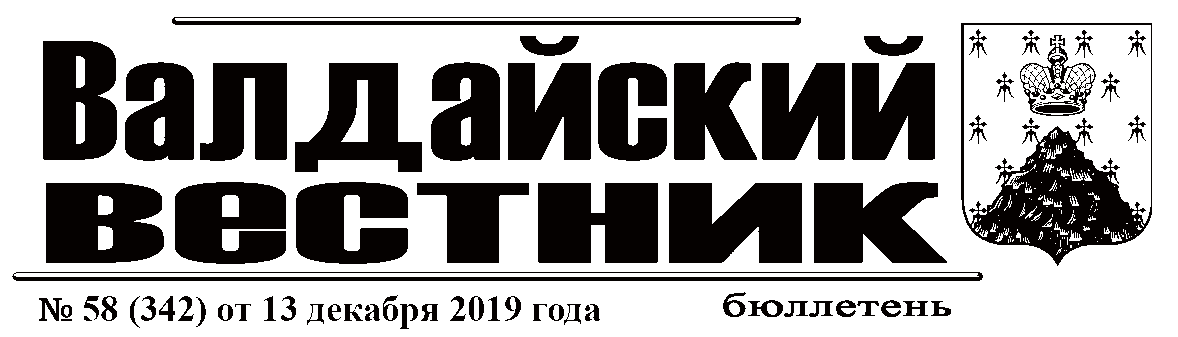 Администрация муниципального района сообщает, что в опубликованном информационном сообщении периодического печатного издания-бюллетеня «Валдайский Вестник» от 13 ноября 2019 года о приёме заявлений о предоставлении в собственность земельного участка, расположенного по адресу: Новгородская область, Валдайский район, Рощинское сельское поселение, д.Усадье, площадью 1704 кв.м, (ориентир: данный земельный участок примыкает с южной стороны к земельным участкам с кадастровыми номерами 53:03:1204001:103 и 53:03:1204001:145), считать  площадь земельного участка– 1579 кв.м., дату окончания приема заявлений – по 31.12.2019 включительно.ИНФОРМАЦИОННОЕ СООБЩЕНИЕАдминистрация Валдайского муниципального района сообщает о приёме заявлений о предоставлении в аренду земельного участков для ведения личного подсобного хозяйства, из земель населённых пунктов, расположенного по адресу:Новгородская область, Валдайский район, Валдайское городское поселение, г.Валдай, ул.Дорожная, площадью 1120 кв.м., с кадастровым номером 53:03:0101007:158.Граждане, заинтересованные в предоставлении земельного участка, могут подавать заявления о намерении участвовать в аукционе на право заключения договора аренды данного земельного участка.Заявления принимаются в течение тридцати дней со дня опубликования данного сообщения (по 20.01.2019 включительно).Заявления могут быть поданы при личном обращении в бумажном виде через многофункциональный центр предоставления государственных и муниципальных услуг по адресу: Новгородская область, г.Валдай, ул.Гагарина, д.12/2,  Администрацию Валдайского муниципального района по адресу: Новгородская область, г.Валдай, пр.Комсомольский, д.19/21, каб.305.Со схемой расположения земельного участка на бумажном носителе, можно ознакомиться в комитете по управлению муниципальным имуществом Администрации муниципального района (каб.409), с 8.00 до 17.00 (перерыв на обед с 12.00 до 13.00) в рабочие дни. При поступлении двух или более заявлений права на заключение договора аренды земельный участок предоставляется на торгах.ИНФОРМАЦИОННОЕ СООБЩЕНИЕАдминистрация Валдайского муниципального района сообщает о приёме заявлений о предоставлении в собственность путем продажи земельного участка из земель населённых пунктов, расположенного: Новгородская область, Валдайский район, Рощинское сельское поселение, д.Ящерово, для ведения личного подсобного хозяйства, площадью 2999 кв.м (ориентир: данный земельный участок примыкает с западной стороны к земельному участку с кадастровым номером 53:03:1203002:396).Граждане, заинтересованные в предоставлении земельного участка, могут подавать заявления о намерении участвовать в аукционе по продаже данного земельного участка.Заявления принимаются в течение тридцати дней со дня опубликования данного сообщения (по 20.01.2020 включительно).Заявления могут быть поданы при личном обращении в бумажном виде через многофункциональный центр предоставления государственных и муниципальных услуг по адресу: Новгородская область, г.Валдай, ул.Гагарина, д.12/2, тел.: 8 (816-66) 2-18-19,  и Администрацию Валдайского муниципального района по адресу: Новгородская область, г.Валдай, пр.Комсомольский, д.19/21, каб.305, тел.: 8 (816-66) 46-318.Со схемой расположения земельного участка на бумажном носителе, можно ознакомиться в комитете по управлению муниципальным имуществом Администрации муниципального района (каб.409), с 8.00 до 17.00 (перерыв на обед с 12.00 до 13.00) в рабочие дни. При поступлении двух или более заявлений земельный участок предоставляется на торгах.АДМИНИСТРАЦИЯ ВАЛДАЙСКОГО МУНИЦИПАЛЬНОГО РАЙОНАП О С Т А Н О В Л Е Н И Е29.11.2019 № 2044О внесении изменений в муниципальную программу «Совершенствование и содержание дорожного хозяйства на территории Валдайского муниципального района на 2019-2022 годы»Администрация Валдайского муниципального района ПОСТАНОВЛЯЕТ:1.Внести изменения в постановление Администрации Валдайского муниципального района от 30.11.2018 № 1902 «Об утверждении муниципальной программы «Совершенствование и содержание дорожного хозяйства на территории Валдайского муниципального района на 2019-2021 годы»:1.1. Заменить в заголовке к тексту, пункте 1 постановления, названии программы слова «…на 2019-2021 годы» на «…на 2019-2022 годы»;1.2. В паспорте муниципальной программы:1.2.1. Изложить пункт 3 в редакции:«3.Цели и задачи муниципальной программы»:»;1.2.2. Заменить в пункте 4 слова «…2019-2021 годы.» на «…2019-2022 годы.»;1.2.3. Изложить пункт 5 в редакции:«5. Объемы и источники финансирования муниципальной программы в целом и по годам реализации (тыс.рублей):»;1.2.4. Заменить в пункте 6 слова «…к 2021 году…» на «…к 2022 году…»;1.3. Изложить мероприятия муниципальной программы в прилагаемой редакции (приложение 1);1.4. В паспорте подпрограммы «Содержание и ремонту автомобильных дорог общего пользования местного значения на территории Валдайского муниципального района за счет средств областного бюджета и бюджета Валдайского муниципального района»:1.4.1. Изложить пункт 2 в редакции:«2.Задачи и целевые показатели подпрограммы»: »;1.4.2. Заменить в пункте 3 слова «…2019-2021 годы.» на «…2019-2022 годы.»;1.4.3. Изложить пункт 4 в редакции: «4. Объемы и источники финансирования подпрограммы в целом и по годам реализации (тыс.рублей):»;1.4.4. Заменить в пункте 5 слова «…к 2021 году…» на «…к 2022 году…»;1.5. Изложить мероприятия подпрограммы «Содержание и ремонт автомобильных дорог общего пользования местного значения на территории Валдайского муниципального района за счет средств областного бюджета и бюджета Валдайского муниципального района» в прилагаемой редакции (приложение 2);1.6. В паспорте подпрограммы «Обеспечение безопасности дорожного движения на территории Валдайского муниципального района за счет средств бюджета Валдайского муниципального района»:1.6.1. Изложить пункт 2 в редакции:«2. Задачи и целевые показатели подпрограммы:»; 1.6.2. Заменить в пункте 3 слова «…2019-2021 годы.» на «…2019-2022 годы.»;1.6.3. Изложить пункт 4 в редакции: «4. Объемы и источники финансирования подпрограммы в целом и по годам реализации (тыс.рублей):»;1.6.4. Заменить в пункте 5 «…к 2021 году…» на «…к 2022 году…»;1.7. Изложить мероприятия подпрограммы «Обеспечение безопасности дорожного движения на территории Валдайского муниципального района за счет средств бюджета Валдайского муниципального района» в прилагаемой редакции (приложение 3).2. Постановление вступает в силу с 1 января 2020 года.3. Опубликовать постановление в бюллетене «Валдайский Вестник» и разместить на официальном сайте Администрации Валдайского муниципального района в сети «Интернет».Глава муниципального района		Ю.В.СтадэПриложение 1Мероприятия муниципальной программыПриложение 2МЕРОПРИЯТИЯ ПОДПРОГРАММЫ«Содержание и ремонт автомобильных дорог общего пользования местного значения на территории Валдайского муниципального района за счет средств областного бюджета и бюджета Валдайского муниципального района» Перечень объектовподлежащих капитальному ремонту и ремонту согласно пункта 2 мероприятий подпрограммы «Содержание капитальный ремонт и ремонт автомобильных дорог общего пользования местного значения на территории Валдайского муниципального района за счет средств областного бюджета и бюджета Валдайского муниципального района» муниципальной программы «Совершенствование и содержание дорожного хозяйства на территории Валдайского муниципального района на 2019-2022 годы» на 2020 годПриложение 3МЕРОПРИЯТИЯ ПОДПРОГРАММЫ«Обеспечение безопасности дорожного движения на территории Валдайского муниципального района за счет средств бюджета Валдайского муниципального района» АДМИНИСТРАЦИЯ ВАЛДАЙСКОГО МУНИЦИПАЛЬНОГО РАЙОНАП О С Т А Н О В Л Е Н И Е29.11.2019 № 2045Об утверждении муниципальной программы «Обеспечение качественного функционирования ливневой канализации на территории Валдайского городского поселения в 2020-2022 годах»В соответствии с Бюджетным кодексом Российской Федерации, Федеральным законом от 06 октября 2003 года № 131-ФЗ «Об общих принципах организации местного самоуправления», постановлением Администрации Валдайского муниципального района от 26.08.2013 № 1160 «Об утверждении Порядка принятия решений о разработке муниципальных программ Валдайского муниципального района, их формирования и реализации» Администрация Валдайского муниципального района ПОСТАНОВЛЯЕТ:1. Утвердить прилагаемую муниципальную программу «Обеспечение качественного функционирования ливневой канализации на территории Валдайского городского поселения в 2020-2022 годах».2. Опубликовать постановление в бюллетене «Валдайский Вестник» и разместить на официальном сайте Администрация Валдайского муниципального района в сети «Интернет».3. Постановление вступает в силу с 01.01.2020. Глава муниципального района		Ю.В.СтадэУТВЕРЖДЕНАпостановлением Администрации муниципального районаот 29.11.2019 № 2045МУНИЦИПАЛЬНАЯ ПРОГРАММА «Обеспечение качественного функционирования ливневой канализации на территории Валдайского городского поселения в 2020-2022 годах»ПАСПОРТмуниципальной программы «Обеспечение качественного функционирования ливневой канализации на территории Валдайского городского поселения в 2020-2022 годах» 
(далее муниципальная программа)1. Ответственный исполнитель муниципальной программы: Администрация Валдайского муниципального района в  лице комитета жилищно-коммунального и  дорожного хозяйства Администрации Валдайского муниципального района (далее - комитет). 2. Соисполнители муниципальной программы: нет3. Цели, задачи и целевые показатели программы:4. Сроки реализации муниципальной программы: 2020-2022 годы.5. Объемы и источники финансирования муниципальной программы в целом и по годам реализации (тыс.руб.):6. Ожидаемые конечные результаты реализации  муниципальной программы:Восстановление системы ливневой канализации; обеспечение нормативного содержания ливневой канализации. Исключение подтопления городских территорий во время снеготаяния и дождей.Формирование единого реестра объектов ливневой канализации.Общая характеристика текущего состояния жилищно-коммунальной сферы Валдайского городского поселенияДождевая канализация (известная также как ливневая канализация или ливневка) – это сложная инженерная система, предназначенная для организации отвода дождевых и талых вод за пределы городских территорий или участков. Проще говоря, дождевые и талые воды отводятся по сетям ливневой канализации с выпусками в коллектор, водоемы или придорожные кюветы.Наличие исправной ливневой канализации является важным элементом увеличения срока службы дорожного полотна и безопасности дорожного движения. В целом ливневая канализация на территории Валдайского городского поселения  пришла в крайне изношенное состояние, забита грунтом и мусором - все это стало одной из острых коммунальных проблем городского поселения, которая не решалась многие годы.Усугубляет ситуацию отсутствие достоверных схем, информации о принадлежности и состоянии городской ливневой канализации, в связи с длительным не проведением мероприятий по инвентаризации системы ливневой канализации.Из-за ограниченного финансирования производится лишь частичная прочистка на проблемных участках, где выход из строя ливневой канализации повлек за собой подтопление покрытия дорог, придомовых территорий, подвалов домов. Существовавшие проблемы финансирования и отсутствие схем расположения ливневой канализации не позволяют поддерживать их в исправном состоянии, выполнять работы по ремонту сетей ливневой канализации.муниципальная программа разработана для решения большей части проблем. В рамках реализации муниципальной программы планируется: обследование сетей ливневой канализации с целью определения технического состояния, местоположения, изготовления схем и единого реестра объектов ливневой канализации, прочистка ливневой канализации от мусора и грунта, восстановление профиля водоотводных канав.Мероприятия муниципальной программы направлены на улучшение комфортного проживания населения, увеличение срока службы дорожного покрытия на территории Валдайского городского поселения.Перечень и анализ социальных, финансово-экономическихи прочих рисков реализации муниципальной программыПрименение программно-целевого метода сопряжено со следующими возможными рисками в достижении планируемых результатов:1. Финансово-экономические риски:риск неполного финансирования мероприятий муниципальной программы из средств городского бюджета;риск снижения темпов экономического роста, ускорения инфляции, ухудшения внутренней и внешней конъюнктуры.Финансово-экономические риски являются наиболее сложными в структуре рисков реализации муниципальной программы. Для предотвращения или минимизации негативного влияния указанных рисков на результаты реализации муниципальной программы предполагается проводить комплексный анализ реализации мероприятий муниципальной программы с целью выявления необходимости оперативного внесения изменений в структуру или содержание мероприятий муниципальной программы.2. Нормативно-правовые риски:риск внесения изменений в нормативно-правовые акты Российской Федерации, которые приведут к невозможности выполнения мероприятий муниципальной программы.Методом снижения законодательно-правовых рисков является оперативное реагирование на изменение норм действующего законодательства, которые могут повлиять на реализацию муниципальной программы путем внесения необходимых изменений в муниципальную программу.3. Внутренние риски:риск неэффективности организации и управления реализацией муниципальной программы;риск низкой эффективности использования бюджетных средств;риск недостаточного уровня исполнительской дисциплины исполнителей муниципальной программы.Мерами управления внутренними рисками являются выработка механизма управления реализацией муниципальной программы, обеспечивающего своевременную оценку ее результатов, осуществление контроля расходования бюджетных средств, обеспечение эффективного взаимодействия ответственных исполнителей муниципальной программы.Механизм управления реализацией муниципальной программыКомитет организует реализацию муниципальной программы, несет ответственность за ее результаты, рациональное использование выделяемых на выполнение муниципальной программы финансовых средств.Комитет  осуществляет:непосредственный контроль за ходом реализации мероприятий муниципальной программы;координацию выполнения мероприятий муниципальной программы;обеспечение эффективности реализации муниципальной программы; организацию внедрения информационных технологий в целях управления реализацией программы;подготовку при необходимости предложений по уточнению мероприятий муниципальной программы, объемов финансирования, механизма реализации муниципальной программы, исполнителей муниципальной программы, целевых показателей для оценки эффективности реализации муниципальной программы.В целях управления реализацией муниципальной программы комитет до 20 июля текущего года и до 1 марта года, следующего за отчетным, готовит полугодовой и годовой отчеты о ходе реализации муниципальной программы по форме согласно приложению 5 Порядка принятия решений о разработке муниципальных программ Валдайского муниципального района, их формирования и реализации,  утвержденного постановлением Администрации Валдайского муниципального района от 26.08.2013 №1160, и направляет в комитет экономического развития Администрации муниципального района.Мероприятия муниципальной программыАДМИНИСТРАЦИЯ ВАЛДАЙСКОГО МУНИЦИПАЛЬНОГО РАЙОНАП О С Т А Н О В Л Е Н И Е29.11.2019 № 2046О внесении изменений в постановление Администрации Валдайского муниципального района от 23.12.2016 № 2100Администрация Валдайского муниципального района ПОСТАНОВЛЯЕТ:1. Внести изменения в постановление Администрации Валдайского муниципального района от 23.12.2016 № 2100 «Об утверждении муниципальной программы «Обеспечение населения Валдайского муниципального района питьевой водой в 2017-2020 годах».1.1. Заменить в заголовке к тексту, пункте 1 слова «…в 2017-2020 годах» на «…в 2017-2021 годах»;1.2. В паспорте муниципальной программы:1.2.1. Изложить пункт 3 в редакции:«3. Цели, задачи и целевые показатели муниципальной программы: »;1.2.2. Изложить пункт 5 в редакции:«5. Объемы и источники финансирования муниципальной программы в целом (руб.):»;1.2. Изложить мероприятия муниципальной программы в прилагаемой редакции.2. Опубликовать постановление в бюллетене «Валдайский Вестник» и разместить на официальном сайте Администрации Валдайского муниципального района в сети «Интернет».Глава муниципального района		Ю.В.СтадэПриложениек постановлению Администрации муниципального районаот 29.11.2019 № 2046Мероприятия муниципальной программы«Обеспечение населения Валдайского муниципального района питьевой водой в 2017-2021 годы»АДМИНИСТРАЦИЯ ВАЛДАЙСКОГО МУНИЦИПАЛЬНОГО РАЙОНАП О С Т А Н О В Л Е Н И Е29.11.2019 № 2049Об утверждении муниципальной программы «Благоустройство территории Валдайского городского поселения в 2020-2022 годах»В соответствии с Бюджетным кодексом Российской Федерации, Федеральным законом от 6 октября  № 131-ФЗ «Об общих принципах организации местного самоуправления в Российской Федерации», постановлениями Администрации Валдайского муниципального района от 26.08.2013 № 1160 «Об утверждении Порядка принятия решений о разработке муниципальных программ Валдайского муниципального района, их формирования и реализации» Администрация Валдайского муниципального района ПОСТАНОВЛЯЕТ:1. Утвердить прилагаемую муниципальную программу «Благоустройство территории Валдайского городского поселения в 2020-2022 годах».2. Признать утратившими силу постановления Администрации Валдайского муниципального района:от 16.11.2016 № 1817 «Об утверждении муниципальной программы «Благоустройство территории Валдайского городского поселения в 2017-2019 годах»;от 20.12.2016 № 2082 «О внесении изменений в муниципальную программу «Благоустройство территории Валдайского городского поселения в 2017-2019 годах»;от 21.03.2017 № 412 «О внесении изменений в муниципальную программу «Благоустройство территории Валдайского городского поселения в 2017-2019 годах»;от 02.05.2017 № 747 «О внесении изменений в муниципальную программу «Благоустройство территории Валдайского городского поселения в 2017-2019 годах»;от 01.06.2017 № 996 «О внесении изменений в муниципальную программу «Благоустройство территории Валдайского городского поселения в 2017-2019 годах»;от 30.06.2017 № 1219 «О внесении изменений в муниципальную программу «Благоустройство территории Валдайского городского поселения в 2017-2019 годах»;от 01.11.2017 № 2244 «О внесении изменений в муниципальную программу «Благоустройство территории Валдайского городского поселения в 2017-2019 годах»;от 07.12.2017 № 2539 «О внесении изменений в муниципальную программу «Благоустройство территории Валдайского городского поселения в 2017-2019 годах»;от 23.01.2018 № 128 «О внесении изменений в постановление Администрации Валдайского муниципального района от 16.11.2016 № 1817»;от 13.03.2018 № 399 «О внесении изменений в муниципальную программу «Благоустройство территории Валдайского городского поселения в 2017-2020 годах»;от 04.07.2018 №987 «О внесении изменений в муниципальную программу «Благоустройство территории Валдайского городского поселения в 2017-2020 годах»;от 06.08.2018 №1198 «О внесении изменений в муниципальную программу «Благоустройство территории Валдайского городского поселения в 2017-2020 годах»;от 01.10.2018 № 1538 «О внесении изменений в муниципальную программу «Благоустройство территории Валдайского городского поселения в 2017-2020 годах»;от 06.12.2018 № 1952 «О внесении изменений в муниципальную программу «Благоустройство территории Валдайского городского поселения в 2017-2020 годах»;от 15.01.2019 № 46 «О внесении изменений в муниципальную программу «Благоустройство территории Валдайского городского поселения в 2017-2020 годах»;от 31.01.2019 № 189 «О внесении изменений в муниципальную программу «Благоустройство территории Валдайского городского поселения в 2017-2020 годах»;от 05.03.2019 № 369 «О внесении изменений в муниципальную программу «Благоустройство территории Валдайского городского поселения в 2017-2020 годах»;от 03.04.2019 № 532 «О внесении изменений в муниципальную программу «Благоустройство территории Валдайского городского поселения в 2017-2020 годах»;от 30.04.2019 № 733 «О внесении изменений в муниципальную программу «Благоустройство территории Валдайского городского поселения в 2017-2020 годах»;от 24.06.2019 № 1047 «О внесении изменений в муниципальную программу «Благоустройство территории Валдайского городского поселения в 2017-2020 годах»;от 21.08.2019 № 1434 «О внесении изменений в муниципальную программу «Благоустройство территории Валдайского городского поселения в 2017-2020 годах».3. Опубликовать постановление в бюллетене «Валдайский Вестник» и разместить на официальном сайте Администрация Валдайского муниципального района в сети «Интернет».4. Постановление вступает в силу с 01.01 2020.Глава муниципального района		Ю.В.СтадэУТВЕРЖДЕНАпостановлением Администрации муниципального районаот 29.11.2019 № 2049МУНИЦИПАЛЬНАЯ ПРОГРАММА«Благоустройство территории Валдайского городского поселения в 2020-2022 годах»ПАСПОРТмуниципальной программы «Благоустройство территории Валдайского городского поселения» в 2020-2022годах»1. Ответственный исполнитель муниципальной программы: комитет жилищно-коммунального хозяйства Администрации Валдайского муниципального района.2. Подпрограммы муниципальной программы: обеспечение уличного освещения.организация озеленения территории Валдайского городского поселения.организация содержания мест захоронения.прочие мероприятия по благоустройству.организация содержания общественных территорий.цели, задачи и целевые показатели муниципальной программы:4. Сроки реализации муниципальной программы: 2020-2022 годы.5. Объемы и источники финансирования муниципальной программы в целом и по годам реализации (тыс.руб.):6. Ожидаемые конечные результаты реализации муниципальной программы:повышение качества и эффективности освещения улиц Валдайского городского поселения;создание благоприятных условий для проживания и отдыха жителей Валдайского городского поселения;улучшение экологической обстановки и создание среды, комфортной для проживания жителей Валдайского городского поселения; обеспечение условий, не допускающих снижения уровня благоустроенности Валдайского городского поселения;обеспечение экологически безопасной окружающей среды на территории Валдайского городского поселения и обеспечение устойчивого развития городской инфраструктуры посредством конкретных природоохранных мероприятий;воспитание у подрастающего поколения бережного отношения к окружающей природной среде.Характеристика текущего состояния сферы благоустройства Валдайского городского поселения, приоритеты, цели государственной и региональной политики в указанной сфере, общая характеристика сферы реализации муниципальной программыБлагоустройство Валдайского городского поселения - комплекс мероприятий, решающий задачи создания благоприятной жизненной среды с обеспечением комфортных условий для всех видов деятельности населения (искусственное освещение городской территории, оздоровление городской среды при помощи озеленения, санитарная очистка и содержание мест захоронения).Муниципальная программа разработана с целью повышения уровня благоустройства территории Валдайского городского поселения, обеспечения устойчивого и эффективного функционирования объектов благоустройства.Федеральным законом от 6 октября 2003 года № 131-ФЗ «Об общих принципах организации местного самоуправления в Российской Федерации» к вопросам местного значения городского поселения отнесены:создание условий для массового отдыха жителей поселения и организация обустройства мест массового отдыха населения, включая обеспечение свободного доступа граждан к водным объектам общего пользования и их береговым полосам;организация сбора и вывоза бытовых отходов и мусора;утверждение правил благоустройства территории поселения, устанавливающих в том числе требования по содержанию зданий (включая жилые дома), сооружений и земельных участков, на которых они расположены, к внешнему виду фасадов и ограждений соответствующих зданий и сооружений, перечень работ по благоустройству и периодичность их выполнения; установление порядка участия собственников зданий (помещений в них) и сооружений в благоустройстве прилегающих территорий; организация благоустройства территории поселения (включая освещение улиц, озеленение территории, установку указателей с наименованиями улиц и номерами домов, размещение и содержание малых архитектурных форм), а также использования, охраны, защиты, воспроизводства городских лесов, лесов особо охраняемых природных территорий, расположенных в границах населенных пунктов поселения;Повышение уровня и качества жизни населения Валдайского городского поселения является приоритетной социально-экономической задачей развития городского поселения, формирование современной городской инфраструктуры и благоустройство мест общего пользования, создание благоприятной среды для проживания и хозяйственной деятельности - важными социальными задачами, на успешное решение которых должны быть направлены совместные усилия органов местного самоуправления Валдайского городского поселения.Необходимость развития и совершенствования освещения Валдайского городского поселения вызвана значительным ростом автомобилизации, повышением интенсивности автомобильного движения, ростом деловой и досуговой активности в вечерние и ночные часы, развитием жилищного строительства на территории Валдайского городского поселения.В целях улучшения эстетического облика Валдайского городского поселения, повышения безопасности движения автотранспорта и пешеходов в ночное и вечернее время необходима бесперебойная подача электроэнергии к линиям уличного освещения.Содержание системы наружного освещения осуществляется за счет средств бюджета Валдайского городского поселения. В настоящее время улицы Валдайского городского поселения освещают 1565 светильников.Проблема слабой освещенности улиц особенно остро проявляется в осенне-зимний период, когда продолжительность светового дня уменьшается до нескольких часов в сутки. В этот период регистрируется большее число преступлений, дорожно-транспортных происшествий, несчастных случаев, связанных с отсутствием должного освещения на улицах Валдайского городского поселения. Наружное освещение входит в комплекс благоустройства и систем жизнеобеспечения Валдайского городского поселения и влияет на условия проживания граждан. Для стабильной работы сетей наружного освещения необходимы бесперебойная подача электроэнергии и оплата потребленных энергоресурсов. Осветительное оборудование требует эксплуатации и ремонта, своевременной замены перегоревших ламп для поддержания освещенности территорий. Объем финансовых средств для осуществления расчетов за выполненные работы по содержанию системы наружного освещения и оплаты израсходованной электроэнергии должен быть достаточным для решения поставленной задачи. Надежная система наружного освещения способствует улучшению ориентации и безопасности движения на дорогах и пешеходных путях, благоприятно влияет на формирование образа города, повышает эстетические свойства городского пейзажа, позволяет расширить временные границы для отдыха населения и получения услуг.Зеленые насаждения являются неотъемлемой частью градостроительной структуры Валдайского городского поселения. Они входят в систему жизнеобеспечения Валдайского городского поселения как важнейшие факторы, обеспечивающие комфортность и качество среды обитания человека, и как обязательный элемент городского ландшафта. Около 3223 п. м кустарника в живой изгороди, 38500 кв.м газонов подлежат уходу в весенне-летний период. Кроме того 556,22 кв.м цветников с различным периодом цветения радуют жителей и гостей Валдайского городского поселения разнообразной цветовой гаммой.Развитие городских территорий, сопровождаемое организацией новых производств, строительством транспортной и инженерной инфраструктуры, интенсивным землепользованием, приводит к ухудшению экологического состояния территории и ставит вопрос о поддержании и развитии системы озеленения территории Валдайского городского поселения.Состояние зеленых насаждений за последние годы на территории Валдайского городского поселения ухудшается, кроме того, значительная часть зеленых насаждений достигла состояния естественного старения, что требует особого ухода либо замены новыми посадками (уровень аварийности деревьев составляет 40 процентов).В условиях застройки городских территорий, увеличения количества автомобильных дорог и транспорта площадь зеленых насаждений сокращается. Несмотря на принимаемые меры в данной сфере необходимо выделение следующих проблем:старовозрастность существующих зеленых насаждений;сокращение площади, используемой для создания новых зеленых зон;самопроизвольное падение деревьев угрожает жизни граждан, создает аварийные ситуации, связанные с обрывами электропроводов;за зелеными насаждениями осуществляется недостаточно качественный уход - в парковых зонах не ведется санитарная очистка насаждений, имеется большая доля деревьев (преимущественно тополей), требующих сноса, в том числе на территории кладбищ и парков;посадка деревьев и кустарников осуществляется в режиме восстановительных посадок вдоль улично-дорожной сети.В рамках муниципальной программы намечены мероприятия по содержанию и обслуживанию зеленых насаждений.Одним из основных факторов оздоровления экологической обстановки в Валдайском городком поселении является система озелененных территорий, которая выполняет роль зеленых фильтров в очищении городского воздуха от пыли, газа, дыма, выбрасываемых автотранспортом.Кроме того, с целью поддержания в надлежащем состоянии территорий, занятых зелеными насаждениями, необходимо проводить комплекс работ по ремонту зеленых насаждений (посев газонов, посадка деревьев и кустарников, устройство клумб и т.д.) и осуществлять за ними уход (окашивание газонов, санитарная и декоративная обрезка деревьев и кустарников, полив зеленых насаждений, сбор мусора и т.д.).Для улучшения и поддержания состояния зеленых насаждений в условиях городской среды, устранения аварийных ситуаций, придания зеленым насаждениям надлежащего облика требуется своевременное проведение работ по сносу, омоложению зеленых насаждений на территории Валдайского городского поселения. Особое внимание следует уделять восстановлению зеленого фонда путем планомерной замены старовозрастных и аварийных насаждений, используя крупномерный посадочный материал саженцев деревьев и декоративных кустарников.Организация похоронного дела позволяет обеспечить право граждан на погребение, а содержание общественных кладбищ является необходимым элементом реализации данного права. На территории Валдайского городского поселения расположено 3 муниципальных кладбища. На территории кладбищ необходимо регулярно производить работы по ремонту дорожек, ограждению территории, обустройству дополнительных контейнерных площадок для бытового и крупногабаритного мусора, вывозу мусора, завозу воды, клещевая обработка, осуществлять по необходимости снос и вывоз аварийных деревьев, выполнять обрезку кустарников, зимой расчищать подъездные пути. Для развития цивилизованного похоронного сервиса, сохранения ритуальных традиций необходимо обеспечение соблюдения санитарных и экологических требований к содержанию мест захоронения, осуществление благоустройства их территорий, уход и санитарное содержание зеленых насаждений, так как культура похорон является частью общей культуры общества.К объектам благоустройства также относятся места массового отдыха населения на водных объектах, малые архитектурные сооружения (скамейки, урны, навесы на остановках общественного транспорта, декоративные скульптуры и композиции, памятники, оборудование детских и спортивных площадок, вазы для цветов), общественные туалеты и другое. Все объекты благоустройства требуют проведения ежегодного ремонта или их замены (в случаях невозможности восстановления, полного износа).Для повышения уровня культурного отдыха населения на территории Валдайского городского поселения  необходимо приобретение новых малых форм (скамейки, урны) и прочего оборудования для поддержания чистоты, осуществление ремонта и устройство прочих объектов, связанных с благоустройством Валдайского городского поселения.Для обустройства мест массового отдыха населения на водных объектах выполняются ежедневная санитарная очистка территорий.Формирование экологической культуры жителей Валдайского городского поселения, повышение уровня экологического воспитания и образования населения, особенно детей и подростков, является залогом ответственного отношения граждан к окружающей среде. При этом без информирования населения обо всех аспектах охраны окружающей среды и рационального природопользования, без реализации права граждан на получение достоверной информации о состоянии окружающей среды не произойдет радикальных изменений в его сознании и поведении.Для решения проблем, стоящих перед Валдайским городским поселением, необходимо проведение длительной и целенаправленной работы по обеспечению экологической безопасности и сохранению природных ресурсов.Кроме достижения природоохранных целей, мероприятия муниципальной программы направлены на решение социальных и экономических задач, что доказывает необходимость комплексного подхода в обеспечении процесса устойчивого развития Валдайского городского поселения. Перечень и анализ социальных, финансово-экономическихи прочих рисков реализации муниципальной программыВозможными рисками в ходе реализации муниципальной программы могут стать операционный и финансовый риски.Операционный риск включает в себя риски исполнителя (соисполнителя) муниципальной программы. Недостаточная квалификация и недобросовестность исполнителя (соисполнителя) могут привести к неэффективному использованию бюджетных средств, невыполнению мероприятий муниципальной программы. Операционный риск может быть оценен как умеренный.Финансовый риск связан с повышением стоимости выполнения работ по содержанию объектов благоустройства, вызванным инфляционными процессами в экономике, сокращением объемов финансирования муниципальной программы из бюджета Валдайского городского поселения. Данный риск можно считать высоким.Реализации муниципальной программы также угрожают риски, которыми невозможно управлять, - ухудшение состояния экономики и форс-мажорные обстоятельства.Ухудшение состояния экономики может привести к ухудшению основных макроэкономических показателей, в том числе повышению инфляции, снижению темпов экономического роста и бюджетных доходов. Риск для реализации муниципальной программы может быть оценен как высокий.Возникновение обстоятельств непреодолимой силы (природные и техногенные катастрофы и катаклизмы) могут привести к существенному ухудшению состояния объектов благоустройства Валдайского городского поселения и потребовать концентрации средств на преодоление последствий таких катастроф. Такой риск для муниципальной программы можно оценить как низкий.Устранению или минимизации указанных рисков будут способствовать:определение приоритетов для первоочередного финансирования;проведение регулярного мониторинга планируемых изменений в действующем законодательстве, внесение изменений в муниципальную программу;обеспечение качества планирования деятельности по достижению цели и задач муниципальной программы (разработка в установленные сроки плана реализации мероприятий, оперативная корректировка этого плана с учетом текущей ситуации, своевременное внесение изменений);проведение мониторинга выполнения муниципальной программы, регулярный анализ причин отклонения от плановых значений конечных показателей, выявление причин, негативно влияющих на реализацию муниципальной программы;организация эффективного межведомственного взаимодействия. Механизм управления реализацией муниципальной программыКомитет жилищно-коммунального и дорожного хозяйства Администрации Валдайского муниципального района осуществляет следующие функции:участвует в разработке и реализации мероприятий муниципальной программы;представляет в рамках своей компетенции предложения по корректировке муниципальной программы;осуществляет контроль за реализацией мероприятий муниципальной программы, координацию деятельности исполнителя муниципальной программы в процессе ее реализации;обеспечивает эффективность реализации муниципальной программы;готовит при необходимости предложения по уточнению объемов финансирования, перечня и состава мероприятий, целевых показателей, исполнителей и участников муниципальной программы;составляет отчеты о ходе реализации муниципальной программы в соответствии с постановлением Администрации Валдайского муниципального района от 26.08.2013 №1160 «Об утверждении Порядка принятия решений о разработке муниципальных программ Валдайского муниципального района, их формирования и реализации».Координация хода реализации муниципальной программы осуществляется заместителем Главы администрации Валдайского муниципального района, курирующим деятельность ЖКХ. Мероприятия муниципальной программыПодпрограмма«Обеспечение уличного освещения» муниципальной программы«Благоустройство территории Валдайского городского поселения в 2020-2022 годах»Паспортподпрограммы «Обеспечение уличного освещения»1. Исполнители подпрограммы: комитет жилищно-коммунального и дорожного хозяйства Администрации Валдайского муниципального района.2. Задачи и целевые показатель подпрограммы:3. Сроки реализации подпрограммы: 2020-2022 годы.4. Объем и источники финансирования подпрограммы в целом и по годам реализации (тыс.руб.):5. Ожидаемые конечные результаты  реализации подпрограммы:повышение качества и эффективности освещения улиц Валдайского городского поселения;создание благоприятных условий для проживания и отдыха жителей Валдайского городского поселения.Мероприятия подпрограммы «Обеспечение уличного освещения»Подпрограмма«Организация озеленения на территории Валдайского городского поселения»муниципальной программы «Благоустройство территории Валдайского городского поселения в 2020-2022 годахПаспорт подпрограммы «Организация озеленения на территории Валдайского городского поселения»1.Исполнители подпрограммы: комитет жилищно-коммунального и дорожного хозяйства Администрации Валдайского муниципального района. 2.Задачи и целевые показатели подпрограммы: 3.Сроки реализации подпрограммы: 2020-2022 годы.4.Объем и источники финансирования подпрограммы в целом и по годам реализации (тыс.руб.):5. Ожидаемые конечные результаты по реализации подпрограммы:повышения уровня озеленения территории Валдайского городского поселения путем увеличения площади газонов, подлежащих содержанию;создание условий, не допускающих снижения уровня благоустроенности Валдайского городского поселения;создание экологически безопасной окружающей среды на территории Валдайского городского поселения и обеспечение устойчивого развития городской инфраструктуры посредством конкретных природоохранных мероприятий;воспитание у подрастающего поколения бережного отношения к окружающей природной среде.Мероприятия подпрограммы «Организация озеленения территории Валдайского городского поселения»Подпрограмма«Организация содержания мест захоронения» муниципальной программы«Благоустройство территории Валдайского городского поселения в 2020-2022 годах»Паспорт подпрограммы«Организация содержания мест захоронения»1. Исполнители подпрограммы: комитет жилищно-коммунального и дорожного хозяйства Администрации Валдайского муниципального района.2. Задачи и целевые показатели подпрограммы: 3. Сроки реализации подпрограммы: 2020-2022 годы.4. Объем и источники финансирования подпрограммы в целом и по годам реализации (тыс.руб.):5. Ожидаемые конечные результаты по реализации подпрограммы:развитие цивилизованного похоронного сервиса, сохранения ритуальных традицийулучшение экологической обстановки и создание среды, комфортной для проживания жителей Валдайского городского поселения;создание экологически безопасной окружающей среды на территории Валдайского городского поселения.  Мероприятия подпрограммы«Организация содержания мест захоронения»Подпрограмма«Прочие мероприятия по благоустройству» муниципальной программы«Благоустройство территории Валдайского городского поселенияв 2020-2022 годах»Паспорт подпрограммы«Прочие мероприятия по благоустройству»1. Исполнители подпрограммы: комитет жилищно-коммунального и дорожного хозяйства Администрации Валдайского муниципального района.2. Задачи и целевые показатели подпрограммы:3. Сроки реализации подпрограммы: 2020-2022 годы.4. Объем и источники финансирования подпрограммы в целом и по годам реализации (тыс. руб.):5.Ожидаемые конечные результаты по реализации подпрограммы:Увеличение уровня благоустройства на территории Валдайского городского поселения;создание экологически безопасной окружающей среды на территории Валдайского городского поселения и обеспечение устойчивого развития городской инфраструктуры посредством конкретных природоохранных мероприятий;повышение уровня и качества жизни населения Валдайского городского поселения.Мероприятия подпрограммы «Прочие мероприятия по благоустройству»Подпрограмма«Организация содержания общественных территорий» муниципальной программы«Благоустройство территории Валдайского городского поселения в 2020-2022 годах»Паспорт подпрограммы«Организация содержания общественных территорий»1. Исполнители подпрограммы:  комитет жилищно-коммунального и дорожного хозяйства Администрации Валдайского муниципального района.2. Задачи и целевые показатели подпрограммы: 3. Сроки реализации подпрограммы: 2020-2022 годы.4. Объем и источники финансирования подпрограммы в целом и по годам реализации (тыс.руб.):5. Ожидаемые конечные результаты по реализации подпрограммы:увеличение количества благоустроенных общественных территорий;повышение уровня культурного отдыха населения на территории Валдайского городского поселения;создание среды, комфортной для проживания жителей Валдайского городского поселения.Мероприятия подпрограммы«Организация содержания общественных территорий»АДМИНИСТРАЦИЯ ВАЛДАЙСКОГО МУНИЦИПАЛЬНОГО РАЙОНАП О С Т А Н О В Л Е Н И Е29.11.2019 № 2050Об утверждении муниципальной программы «Обращение с твердыми коммунальными отходами на территории Валдайского городского поселения в 2020-2022 годах»В соответствии с Бюджетным кодексом Российской Федерации, Федеральным законом от 06 октября 2003 года № 131-ФЗ «Об общих принципах организации местного самоуправления», статьей 8 Федерального закона от 24 июня 1998 года № 89-ФЗ «Об отходах производства и потребления», постановлением Администрации Валдайского муниципального района от 26.08.2013 № 1160 «Об утверждении Порядка принятия решений о разработке муниципальных программ Валдайского муниципального района, их формирования и реализации» Администрация Валдайского муниципального района ПОСТАНОВЛЯЕТ:1. Утвердить прилагаемую муниципальную программу «Обращение с твердыми коммунальными отходами на территории Валдайского городского поселения в 2020-2022 годах».2. Опубликовать постановление в бюллетене «Валдайский Вестник» и разместить на официальном сайте Администрация Валдайского муниципального района в сети «Интернет».3. Постановление вступает в силу с 01.01.2020. Глава муниципального района		Ю.В.СтадэУТВЕРЖДЕНАпостановлением Администрации муниципального районаот 29.11.2019 № 2050МУНИЦИПАЛЬНАЯ ПРОГРАММА«Обращение с твердыми коммунальными отходами на территории Валдайского городского поселения в 2020-2022 годах»ПАСПОРТмуниципальной программы «Обращение с твердыми коммунальными отходами на территории Валдайского городского поселения в 2020-2022 годах» (далее муниципальная программа)1. Ответственный исполнитель муниципальной программы: Администрация Валдайского муниципального района в  лице комитета жилищно-коммунального и  дорожного хозяйства Администрации Валдайского муниципального района (далее - комитет). 2. Соисполнители муниципальной программы: нет3. Цели, задачи и целевые показатели  программы:4. Сроки реализации муниципальной программы: 2020-2022 годы.5. Объемы и источники финансирования муниципальной программы в целом и по годам реализации (тыс.руб.):6. Ожидаемые конечные результаты реализации  муниципальной программы:улучшение санитарно-экологического состояния территории Валдайского городского поселения;сокращение мест несанкционированного размещения твердых коммунальных отходов;улучшение условий проживания для жителей Валдайского городского поселения. Общая характеристика текущего состояния системы обращения с ТКО на территории Валдайского городского поселения.В соответствии с изменениями, вступившими с 01.01.2019 в Федеральный закон от 24.06.1998 № 89-ФЗ "Об отходах производства и потребления" на органы местного самоуправления возложено создание и содержание мест (площадок) накопления твердых коммунальных отходов, за исключением установленных законодательством Российской Федерации случаев, когда такая обязанность лежит на других лицах (ст.8).Сложившаяся к настоящему времени на территории Валдайского городского поселения система санкционированных мест сбора твердых коммунальных отходов (далее ТКО) имеет ряд недостатков:ряд контейнерных площадок, расположенных на территории  Валдайского городского поселения преимущественно вблизи многоэтажных домов, не соответствуют действующим техническим нормативам, в соответствии с которыми данные объекты должны иметь всепогодные подъезды, трехсторонние ограждения и твердые основания.действующие контейнерные площадки и их оборудование значительно изношены в результате их эксплуатации. Часть контейнеров является металлическими, не имеет крышек и колес, что усложняет сбор и вывоз мусора региональным оператором. 	в связи с изменениями в законодательстве, расторжением договоров на уборку контейнерных площадок, на территории Валдайского городского поселения сложилась неблагоприятная санитарно-экологическая обстановка, что является основанием для организации органом местного самоуправления содержания контейнерных площадок. Перечисленные проблемы неблагоприятно влияют на условия проживания граждан. Для исправления сложившейся ситуации предлагается провести на территории  Валдайского городского поселения комплекс мероприятий, включающих в себя устройство контейнерных площадок, замену металлических контейнеров на пластиковые с крышками и колесами, а также организовать содержание контейнерных площадок и своевременный вывоз несанкционированных свалок на территории Валдайского городского поселения.Перечень и анализ социальных, финансово-экономическихи прочих рисков реализации муниципальной программыПрименение программно-целевого метода сопряжено со следующими возможными рисками в достижении планируемых результатов:1. Финансово-экономические риски:риск неполного финансирования мероприятий муниципальной программы из средств городского бюджета;риск снижения темпов экономического роста, ускорения инфляции, ухудшения внутренней и внешней конъюнктуры.Финансово-экономические риски являются наиболее сложными в структуре рисков реализации муниципальной программы. Для предотвращения или минимизации негативного влияния указанных рисков на результаты реализации муниципальной программы предполагается проводить комплексный анализ реализации мероприятий муниципальной программы с целью выявления необходимости оперативного внесения изменений в структуру или содержание мероприятий муниципальной программы.2. Нормативно-правовые риски:риск внесения изменений в нормативно-правовые акты Российской Федерации, которые приведут к невозможности выполнения мероприятий муниципальной программы.Методом снижения законодательно-правовых рисков является оперативное реагирование на изменение норм действующего законодательства, которые могут повлиять на реализацию муниципальной программы путем внесения необходимых изменений в муниципальную программу.3. Внутренние риски:риск неэффективности организации и управления реализацией муниципальной программы;риск низкой эффективности использования бюджетных средств;риск недостаточного уровня исполнительской дисциплины исполнителей муниципальной программы.Мерами управления внутренними рисками являются выработка механизма управления реализацией муниципальной программы, обеспечивающего своевременную оценку ее результатов, осуществление контроля расходования бюджетных средств, обеспечение эффективного взаимодействия ответственных исполнителей муниципальной программы.Механизм управления реализацией муниципальной программыКомитет организует реализацию муниципальной программы, несет ответственность за ее результаты, рациональное использование выделяемых на выполнение муниципальной программы финансовых средств.Комитет  осуществляет:непосредственный контроль за ходом реализации мероприятий муниципальной программы;координацию выполнения мероприятий муниципальной программы;обеспечение эффективности реализации муниципальной программы; организацию внедрения информационных технологий в целях управления реализацией программы;подготовку при необходимости предложений по уточнению мероприятий муниципальной программы, объемов финансирования, механизма реализации муниципальной программы, исполнителей муниципальной программы, целевых показателей для оценки эффективности реализации муниципальной программы.В целях управления реализацией муниципальной программы комитет до 20 июля текущего года и до 1 марта года, следующего за отчетным, готовит полугодовой и годовой отчеты о ходе реализации муниципальной программы по форме согласно приложению 5 Порядка принятия решений о разработке муниципальных программ Валдайского муниципального района, их формирования и реализации,  утвержденного постановлением Администрации Валдайского муниципального района от 26.08.2013 №1160, и направляет в комитет экономического развития Администрации муниципального района.Мероприятия муниципальной программыАДМИНИСТРАЦИЯ ВАЛДАЙСКОГО МУНИЦИПАЛЬНОГО РАЙОНАП О С Т А Н О В Л Е Н И Е10.12.2019 № 2103О внесении изменения в Перечень муниципальных программ Валдайского районаАдминистрация Валдайского муниципального района ПОСТАНОВЛЯЕТ:1. Внести изменение в Перечень муниципальных программ Валдайского района, утверждённый постановлением Администрации Валдайского муниципального района от 30.12.2015 № 2067, дополнив строкой 28 следующего содержания:».2. Опубликовать постановление в бюллетене «Валдайский Вестник» и разместить на официальном сайте Администрации Валдайского муниципального района в сети «Интернет».Глава муниципального района		Ю.В.СтадэАДМИНИСТРАЦИЯ ВАЛДАЙСКОГО МУНИЦИПАЛЬНОГО РАЙОНАП О С Т А Н О В Л Е Н И Е10.12.2019 № 2105О внесении изменений в Методику прогнозирования доходов в бюджет Валдайского городского поселенияВ соответствии с пунктом 1 статьи 160.1 Бюджетного кодекса Российской Федерации, частью 3 постановления Правительства Российской Федерации от 23.06.2016 №574 «Об общих требованиях к методике прогнозирования поступлений доходов в бюджеты бюджетной системы Российской Федерации», на основании статьи 2 Положения «О бюджетном процессе в Валдайском  городском поселении», утвержденного решением Совета депутатов Валдайского  городского поселения от 30.03.2016 №34, Администрация Валдайского муниципального района ПОСТАНОВЛЯЕТ: 1. Внести изменения в Методику прогнозирования доходов в бюджет Валдайского городского поселения, утвержденную постановлением Администрации Валдайского муниципального района от 15.11.2016 № 1801, изложив пункт 3 в редакции: «3. Прогнозирование поступлений осуществляется по доходам бюджета поселения, в отношении которых Администрация выполняет бюджетные полномочия главного администратора доходов бюджета поселения, согласно решению Совета депутатов Валдайского городского поселения  о бюджете Валдайского городского поселения на очередной финансовый год и плановый период, в соответствии со следующим перечнем:».2. Исключить пункт 10.3. Опубликовать постановление в бюллетене «Валдайский Вестник» и разместить на официальном сайте Администрации Валдайского муниципального района в сети «Интернет».Глава муниципального района		Ю.В.СтадэАДМИНИСТРАЦИЯ ВАЛДАЙСКОГО МУНИЦИПАЛЬНОГО РАЙОНАП О С Т А Н О В Л Е Н И Е11.12.2019 № 2115Об утверждении муниципальной программы «Поддержка некоммерческих организаций на территории Валдайского городского поселения на 2020-2022 годы»Администрация Валдайского муниципального района ПОСТАНОВЛЯЕТ:1. Утвердить прилагаемую муниципальную программу «Поддержка некоммерческих организаций на территории Валдайского городского поселения на 2020-2022 годы».2. Постановление вступает в силу с 1 января 2020 года.3.Опубликовать постановление в бюллетене «Валдайский Вестник» и разместить на официальном сайте Администрации Валдайского муниципального района в сети «Интернет».Глава муниципального района		Ю.В.СтадэУТВЕРЖДЕНАпостановлением Администрации муниципального района от 11.12.2019 № 2115Муниципальная программа «Поддержка некоммерческих организаций на территории Валдайского городского поселения на 2020-2022 годы»Паспорт муниципальной программы«Поддержка некоммерческих организаций на территории Валдайского городского поселения на 2020-2022 годы» (далее муниципальная программа)1. Ответственный исполнитель муниципальной программы:Ответственный исполнитель муниципальной программы: отдел правового регулирования Администрации Валдайского муниципального района;2. Соисполнители муниципальной программы:комитет по организационным и общим вопросам Администрации Валдайского муниципального районакомитет жилищно-коммунального и дорожного хозяйства Администрации Валдайского муниципального района;комитет финансов Администрации муниципального района.3. Задачи и целевые показатели муниципальной программы:4. Сроки реализации муниципальной программы: 2020-2022 годы.5. Объемы и источники финансирования муниципальной программы в целом и по годам реализации (руб.):Характеристика текущего состояния сферы поддержки некоммерческих организаций, приоритеты и цели муниципальной политики в указанной сфереВ настоящее время на территории Валдайского городского поселения  осуществляет деятельность более 25 некоммерческих организаций, за исключением государственных и муниципальных учреждений. Большая часть некоммерческих организаций представляют собой общественные объединения, в том числе объединения инвалидов, ветеранов, профсоюзные организации. Основные виды деятельности некоммерческих организаций не имеют своей целью извлечения прибыли и нацелены на достижение общественных благ. Общее число некоммерческих организаций на территории муниципального образования не увеличивается, не все существующие некоммерческие организации имеют возможность полноценно осуществлять общественно-полезную деятельность в связи с отсутствием достаточного финансирования. Так, в Валдайском городском поселении осуществляет деятельность по производству и распространению на территории поселения периодического печатного издания единственная некоммерческая организация в сфере печатных средств массовой информации. Имеется инициатива граждан на создание социально ориентированной некоммерческой организации в сфере охраны окружающей среды и защиты животных, которая не реализуется в связи с отсутствием достаточного материального и финансового обеспечения.Программой устанавливаются меры поддержки некоммерческих организаций, направленных на создание экономических и организационных условий для формирования гражданской активности и добровольческих инициатив горожан.Основными приоритетами и целями муниципальной политики в сфере поддержки некоммерческих организаций на территории Валдайского городского поселения являются:популяризация деятельности социально ориентированных некоммерческих организаций;обеспечение доступности к информации о деятельности органов местного самоуправления Валдайского городского поселения;повышения информированности населения о направлениях развития Валдайского городского поселения;снижение количества случаев выявления животных, не имеющих владельца и их агрессии в отношении человека;формирование в обществе нетерпимости к жестокому обращению с животными.Ожидаемые конечные результаты реализации муниципальной программы:обеспечение населения Валдайского городского населения информацией об основных направления развития муниципального образования, о реализации муниципальных программ;снижение количества животных без владельца на территории Валдайского городского поселения;повышение правовой грамотности населения в сфере обращения с животными;повышение уровня доверия населения к органам местного самоуправления.Основные показатели и анализ социальных, финансово-экономических и прочих рисков реализации программыОсновными показателями программы являются количество некоммерческих, в том числе, социально ориентированных, организаций, которым оказана поддержка за счет средств местного бюджета.Ожидаемые социальные риски: увеличение доли граждан, не имеющих информации о деятельности органов местного самоуправления района; снижение эффективности мероприятий по уменьшению количества животных, не имеющих владельца, на территории Валдайского городского поселения;Ожидаемые финансово-экономические риски:снижение объема финансирования мероприятий муниципальной программы.Механизм управления реализацией муниципальной программыВ целях управления реализацией муниципальной программы отдел правового регулирования как ответственный исполнитель муниципальной программы совместно с соисполнителями до 20 июля текущего года и до 1 марта года, следующего за отчетным, готовит полугодовой и годовой отчеты о ходе реализации муниципальной программы по форме согласно приложению 5 Порядка принятия решений о разработке муниципальных программ Валдайского муниципального района, их формирования и реализации,  утвержденного постановлением Администрации Валдайского муниципального района от 26.08.2013 №1160 и направляет в комитет экономического развития Администрации муниципального района.Мероприятия муниципальной программыАДМИНИСТРАЦИЯ ВАЛДАЙСКОГО МУНИЦИПАЛЬНОГО РАЙОНАП О С Т А Н О В Л Е Н И Е11.12.2019 № 2116Об утверждении Порядка ведения реестрарасходных обязательств Валдайского городского поселенияВ соответствии со статьёй 87 Бюджетного кодекса Российской Федерации Администрация Валдайского муниципального района ПОСТАНОВЛЯЕТ:1. Утвердить прилагаемый Порядок ведения реестра расходных обязательств Валдайского городского поселения.2. Признать утратившим силу постановление Администрации Валдайского городского поселения от 15.01.2008 №2 «О Порядке ведения реестра расходных обязательств Валдайского городского поселения».3. Контроль за выполнением постановления возложить на первого заместителя Главы администрации муниципального района Рудину О.Я.4. Опубликовать постановление в бюллетене «Валдайский Вестник» и разместить на официальном сайте Администрации Валдайского муниципального района в сети «Интернет».Глава муниципального района		Ю.В.СтадэУТВЕРЖДЕНпостановлением Администрации муниципального районаот 11.12.2019 № 2116ПОРЯДОКведения реестра расходных обязательствВалдайского городского поселения1. Основные положения1.1. Порядок ведения реестра расходных обязательств Валдайского городского поселения (далее - Порядок) устанавливает правила ведения реестра расходных обязательств Валдайского городского поселения (далее – городское поселение).1.2. Под реестром расходных обязательств городского поселения понимается используемый при составлении проекта бюджета Валдайского городского поселения на очередной финансовый год и на плановый период свод (перечень) законов, иных нормативных правовых актов, обусловливающих публичные нормативные обязательства и (или) правовые основания для иных расходных обязательств с указанием соответствующих положений (статья, часть, пункт, подпункт, абзац) законов и иных нормативных правовых актов с оценкой объемов бюджетных ассигнований, необходимых для исполнения включенных в реестр обязательств.1.3. Реестр расходных обязательств городского поселения ведется с целью учета расходных обязательств городского поселения и определения объема средств бюджета городского поселения, необходимых для их исполнения.2. Порядок заполнения реестра расходных обязательств Валдайского городского поселенияРеестр расходных обязательств городского поселения составляется по форме согласно приложению к Порядку и заполняется в следующем порядке:2.1. В графе 1 указывается наименование полномочия, расходного обязательства:2.1.1. Наименование расходного обязательства, возникшего в результате принятия нормативных правовых актов городского поселения, заключения договоров (соглашений) в рамках реализации вопросов местного значения городского поселения;2.1.2. Наименование расходного обязательства, возникшего в результате принятия нормативных правовых актов городского поселения, заключения договоров (соглашений) в рамках реализации вопросов местного значения городского поселения;	2.1.3. Наименование расходного обязательства, возникшего в результате принятия нормативных правовых актов городского поселения, заключения договоров (соглашений) в рамках реализации органами местного самоуправления городского поселения права на решение вопросов, не отнесенных к вопросам местного значения городского поселения;	2.1.4. Наименование расходного обязательства, возникшего в результате принятия нормативных правовых актов городского поселения, заключения соглашений, предусматривающих предоставление межбюджетных трансфертов из бюджета городского поселения другим бюджетам бюджетной системы Российской Федерации;	2.1.5. Условно утвержденные расходы на первый и второй годы планового периода в соответствии с решением о местном бюджете городского поселения.2.2. В графе 3 указываются коды разделов и подразделов классификации расходов бюджетов.2.3. В графах 4 - 6 по каждому расходному обязательству последовательно приводится информация о федеральных нормативных правовых актах, договорах, соглашениях, являющихся основанием возникновения расходного обязательства и (или) определяющих порядок исполнения и финансового обеспечения расходного обязательства.2.4. В графах 7 - 9 по каждому расходному обязательству последовательно приводится информация о нормативных правовых актах Новгородской области, договорах, соглашениях, являющихся основанием возникновения расходного обязательства и (или) определяющих порядок исполнения и финансового обеспечения расходного обязательства.2.5. В графах 10 - 12 по каждому расходному обязательству последовательно приводится информация о нормативных правовых актах городского поселения, договорах, соглашениях, заключенных от  имени городского поселения, являющихся основанием возникновения расходного обязательства и (или) определяющих порядок исполнения и финансового обеспечения расходного обязательства.2.6. В графах 13-18 указывается объем средств на исполнение расходного обязательства (тыс. руб. с одним десятичным знаком) который определяется:2.6.1. Для графы 13 - в соответствии с решением Совета депутатов Валдайского городского поселения о бюджете городского поселения на отчетный год (на отчетный год и на плановый период), либо уточненной сводной бюджетной росписью;2.6.2. Для графы 14 - в соответствии с отчетностью об исполнении бюджета городского поселения за отчетный год;2.6.3. Для 5 - на основании объемов финансирования, предусмотренных в действующей редакции решения Совета депутатов Валдайского городского поселения о бюджете городского поселения на текущий год (на текущий год и на плановый период), либо в уточненной сводной бюджетной росписи;2.6.4. Для граф 16 - 18 - в соответствии с одним из следующих методов:нормативный метод - определение объема расходов в плановом периоде исходя из нормативов, утвержденных в соответствующих нормативных правовых актах;метод индексации - определение объема расходов в плановом периоде путем индексации объемов расходов текущего периода;плановый метод - установление объема расходов в плановом периоде непосредственно в соответствующих нормативных правовых актах.Допускается использование иных методов расчета объема средств на исполнение расходного обязательства в плановых периодах.3. Ведение реестра расходных обязательств Валдайского городского поселения3.1. Главные распорядители средств бюджета Валдайского городского поселения ведут реестры расходных обязательств, подлежащих исполнению в пределах утвержденных им лимитов бюджетных обязательств и бюджетных ассигнований, и представляют в комитет финансов Администрации Валдайского муниципального района ежегодно по форме согласно приложению к Порядку:реестр расходных обязательств (плановый) – не позднее 5 июня текущего финансового года;реестр расходных обязательств (уточненный) – не позднее 20 января очередного финансового года.3.2. Реестр расходных обязательств представляется в комитет финансов Администрации Валдайского муниципального района с сопроводительным письмом руководителя главного распорядителя средств бюджета Валдайского городского поселения на бумажном носителе и в электронном виде.3.3. Главные распорядители средств  бюджета городского поселения несут ответственность за полноту, своевременность и достоверность представляемой информации.3.4. Комитет финансов Администрации Валдайского муниципального района после получения реестров расходных обязательств, указанных в пункте 3.1 Порядка, осуществляет свод представленных реестров:реестр расходных обязательств городского поселения (плановый) – не позднее 15 июня текущего финансового года;реестр расходных обязательств городского поселения (уточненный) – не позднее 1 февраля очередного финансового года.В случае несоответствия представленных реестров расходных обязательств  требованиям, установленным Порядком, комитет финансов Администрации Валдайского муниципального района вправе вернуть реестры расходных обязательств на доработку. Доработанный реестр расходных обязательств должен быть представлен в 5-дневный срок.3.5. Реестр расходных обязательств городского поселения размещается  в информационно-телекоммуникационной сети «Интернет» в составе информационных ресурсов Администрации Валдайского муниципального района._________________________Приложениек Порядку ведения реестра расходных обязательствВалдайского городского поселенияРЕЕСТР расходных обязательств, осуществляемых за счет средств бюджета городского поселенияАДМИНИСТРАЦИЯ ВАЛДАЙСКОГО МУНИЦИПАЛЬНОГО РАЙОНАП О С Т А Н О В Л Е Н И Е11.12.2019 № 2124О внесении изменений в муниципальную программу«Обеспечение жильем молодых семей на территорииВалдайского муниципального района на 2016 - 2020 годы»Администрация Валдайского муниципального района ПОСТАНОВЛЯЕТ:1. Внести изменения в муниципальную программу «Обеспечение жильем молодых семей на территории Валдайского муниципального района на 2016 - 2020 годы», утвержденную постановлением Администрации Валдайского муниципального района от 18.08.2015 № 1231:1.1. Изложить пункт 5 муниципальной программы в редакции: «5. Объемы и источники финансирования муниципальной программы по годам реализации (руб.):                                                                                                            »;1.2. Изложить строку 1.3.1 мероприятий муниципальной программы в редакции:                                                                  ».2. Опубликовать постановление в бюллетене «Валдайский Вестник» и разместить на официальном сайте Администрации Валдайского муниципального района в сети «Интернет».Глава муниципального района		Ю.В.СтадэАДМИНИСТРАЦИЯ ВАЛДАЙСКОГО МУНИЦИПАЛЬНОГО РАЙОНАП О С Т А Н О В Л Е Н И Е11.12.2019 № 2125О внесении изменений в постановление Администрации Валдайского муниципального района от 15.11.2016 № 1804Администрация Валдайского муниципального района ПОСТАНОВЛЯЕТ:1. Внести изменения в постановление Администрации Валдайского муниципального района от 15.11.2016 № 1804 «Об утверждении муниципальной программы «Газификация Валдайского городского поселения в 2017-2021 годах»:1.1. Заменить в заголовке, пункте 1 постановления, названии, паспорте муниципальной программы слова «…в 2017-2021 года» на «…в 2017-2022 годах»;1.2. Изложить пункт 3 паспорта муниципальной программы в редакции:«3. Цели, задачи и целевые показатели муниципальной программы: »;1.3. Заменить в пункте 4 паспорта муниципальной программы слова «…2017-2021 годы.» на «…2017-2022 годы.»;1.4. Изложить пункт 5 паспорта муниципальной программы в редакции:«5. Объемы и источники финансирования муниципальной программы в целом и по годам реализации (руб.):                                        »;1.5. Изложить мероприятия муниципальной программы в прилагаемой редакции.2. Опубликовать постановление в бюллетене «Валдайский Вестник» и разместить на официальном сайте Администрации Валдайского муниципального района в сети «Интернет».Глава муниципального района		Ю.В.СтадэПриложениек постановлению Администрации муниципального района от 11.12.2019 № 2125Мероприятия муниципальной программыАДМИНИСТРАЦИЯ ВАЛДАЙСКОГО МУНИЦИПАЛЬНОГО РАЙОНАП О С Т А Н О В Л Е Н И Е11.12.2019 № 2126О внесении изменений в муниципальную программу информатизации Валдайского муниципального района на 2017-2020 годыВ целях развития экономической, социально-политической, культурной и духовной сфер жизни, совершенствования системы муниципального управления на основе использования информационных и телекоммуникационных технологий Администрация Валдайского муниципального района ПОСТАНОВЛЯЕТ:1. Внести изменения в муниципальную программу информатизации Валдайского муниципального района на 2017-2020 годы, утвержденную постановлением Администрации Валдайского муниципального района от 16.11.2016 № 1816:1.1. Исключить из пункта 2 паспорта муниципальной программы слова «…комитет по социальным вопросам Администрации муниципального района…»;1.2. Изложить строку 3.2.2 пункта 4 паспорта муниципальной программы в редакции:»;1.3. Изложить пункт 6 паспорта муниципальной программы в редакции:«6. Объёмы и источники финансирования муниципальной программы в целом и по годам реализации (тыс. руб.):»;1.4. Изложить строки 4.2, 5.1 и 5.2 мероприятий муниципальной программы в редакции:».2. Опубликовать постановление в бюллетене «Валдайский Вестник» и разместить на официальном сайте Администрации Валдайского муниципального района в сети «Интернет».Глава муниципального района		Ю.В.СтадэСОДЕРЖАНИЕ________________________________________________________________________«Валдайский Вестник». Бюллетень № 58 (342) от 13.12.2019Учредитель: Дума Валдайского муниципального районаУтвержден решением Думы Валдайского муниципального района от 27.03.2014 № 289Главный редактор: Глава Валдайского муниципального района Ю.В. Стадэ, телефон: 2-25-16Адрес редакции: Новгородская обл., Валдайский район, г.Валдай, пр.Комсомольский, д.19/21Отпечатано в МБУ «Административно-хозяйственное управление» (Новгородская обл., Валдайский район, г. Валдай, пр. Комсомольский, д.19/21 тел/факс 46-310(доб. 122)Выходит по пятницам. Объем 21 п.л. Тираж 30 экз. Распространяется бесплатно.№ п/пЦели, задачи и целевые показатели муниципальной программыЗначение целевых показателейЗначение целевых показателейЗначение целевых показателейЗначение целевых показателей№ п/пЦели, задачи и целевые показатели муниципальной программы20192020202120221.Цель 1. Улучшение условий для безопасного и бесперебойного движения автомобильного транспорта путем обеспечения сохранности автомобильных дорог общего пользования местного значения на территории Валдайского муниципального района, улучшение их транспортно-эксплуатационного состояния и предупреждение причин возникновения дорожно-транспортных происшествийЦель 1. Улучшение условий для безопасного и бесперебойного движения автомобильного транспорта путем обеспечения сохранности автомобильных дорог общего пользования местного значения на территории Валдайского муниципального района, улучшение их транспортно-эксплуатационного состояния и предупреждение причин возникновения дорожно-транспортных происшествийЦель 1. Улучшение условий для безопасного и бесперебойного движения автомобильного транспорта путем обеспечения сохранности автомобильных дорог общего пользования местного значения на территории Валдайского муниципального района, улучшение их транспортно-эксплуатационного состояния и предупреждение причин возникновения дорожно-транспортных происшествийЦель 1. Улучшение условий для безопасного и бесперебойного движения автомобильного транспорта путем обеспечения сохранности автомобильных дорог общего пользования местного значения на территории Валдайского муниципального района, улучшение их транспортно-эксплуатационного состояния и предупреждение причин возникновения дорожно-транспортных происшествийЦель 1. Улучшение условий для безопасного и бесперебойного движения автомобильного транспорта путем обеспечения сохранности автомобильных дорог общего пользования местного значения на территории Валдайского муниципального района, улучшение их транспортно-эксплуатационного состояния и предупреждение причин возникновения дорожно-транспортных происшествий1.1.Задача 1. Обеспечение мероприятий по содержанию и ремонту  автомобильных дорог общего пользования местного значения на территории Валдайского  муниципального района за счет средств областного бюджета и бюджета Валдайского муниципального районаЗадача 1. Обеспечение мероприятий по содержанию и ремонту  автомобильных дорог общего пользования местного значения на территории Валдайского  муниципального района за счет средств областного бюджета и бюджета Валдайского муниципального районаЗадача 1. Обеспечение мероприятий по содержанию и ремонту  автомобильных дорог общего пользования местного значения на территории Валдайского  муниципального района за счет средств областного бюджета и бюджета Валдайского муниципального районаЗадача 1. Обеспечение мероприятий по содержанию и ремонту  автомобильных дорог общего пользования местного значения на территории Валдайского  муниципального района за счет средств областного бюджета и бюджета Валдайского муниципального районаЗадача 1. Обеспечение мероприятий по содержанию и ремонту  автомобильных дорог общего пользования местного значения на территории Валдайского  муниципального района за счет средств областного бюджета и бюджета Валдайского муниципального района1.1.1.Показатель 1. Доля автомобильных дорог общего пользования местного значения, расположенных в границах Валдайского муниципального района, подлежащих уборке в зимний и летний период, %1001001001001.1.2.Показатель 2. Протяженность отремонтированных автомобильных дорог общего пользования местного значения, расположенных в границах Валдайского муниципального района, км.7,258,216,06,51.2.Задача 2. Обеспечение мероприятий по безопасности дорожного движения на территории Валдайского муниципального района за счет средств  бюджета Валдайского муниципального районаЗадача 2. Обеспечение мероприятий по безопасности дорожного движения на территории Валдайского муниципального района за счет средств  бюджета Валдайского муниципального районаЗадача 2. Обеспечение мероприятий по безопасности дорожного движения на территории Валдайского муниципального района за счет средств  бюджета Валдайского муниципального районаЗадача 2. Обеспечение мероприятий по безопасности дорожного движения на территории Валдайского муниципального района за счет средств  бюджета Валдайского муниципального районаЗадача 2. Обеспечение мероприятий по безопасности дорожного движения на территории Валдайского муниципального района за счет средств  бюджета Валдайского муниципального района1.2.1.Показатель 1. Количество приобретенных и установленных технических средств организации дорожного движения, шт.101210101.2.2.Показатель 2. Количество паспортизированных автомобильных дорог общего пользования местного значения, шт.111ГодОбластной бюджетФедеральный бюджетБюджет Валдайского муниципального районаВнебюджетные средстваВсего12345620198838,5-7194,33011-16032,8301120208781,0-6737,7-15518,720218781,0-6903,8-15684,820228781,0-7269,1-16050,1ВСЕГО35181,5-28104,93011-63286,43011   № п/пЦели, задачи и целевые показатели 
муниципальной подпрограммыЗначение целевых 
показателейЗначение целевых 
показателейЗначение целевых 
показателейЗначение целевых 
показателей   № п/пЦели, задачи и целевые показатели 
муниципальной подпрограммы20192020202120221.1.Задача 1. Обеспечение мероприятий по содержанию и ремонту  автомобильных дорог общего пользования местного значения на территории Валдайского  муниципального района за счет средств областного бюджета и бюджета Валдайского муниципального районаЗадача 1. Обеспечение мероприятий по содержанию и ремонту  автомобильных дорог общего пользования местного значения на территории Валдайского  муниципального района за счет средств областного бюджета и бюджета Валдайского муниципального районаЗадача 1. Обеспечение мероприятий по содержанию и ремонту  автомобильных дорог общего пользования местного значения на территории Валдайского  муниципального района за счет средств областного бюджета и бюджета Валдайского муниципального районаЗадача 1. Обеспечение мероприятий по содержанию и ремонту  автомобильных дорог общего пользования местного значения на территории Валдайского  муниципального района за счет средств областного бюджета и бюджета Валдайского муниципального районаЗадача 1. Обеспечение мероприятий по содержанию и ремонту  автомобильных дорог общего пользования местного значения на территории Валдайского  муниципального района за счет средств областного бюджета и бюджета Валдайского муниципального района1.1.1.1.1.2.Показатель 1. Доля автомобильных дорог общего пользования местного значения, расположенных в границах Валдайского муниципального района, подлежащих уборке в зимний и летний периоды, %: Показатель 2. Протяженность отремонтированных автомобильных дорог  общего пользования местного значения, расположенных в границах Валдайского муниципального района, км. 1007,251008,211006,01006,5ГодИсточник финансированияИсточник финансированияИсточник финансированияИсточник финансированияИсточник финансированияГодобластной бюджетфедеральный 
бюджетбюджет Валдайского муниципального районавнебюджетные средствавсего12346720198838,5-7058,53011-15897,0301120208781,0-6637,7-15418,720218781,0-6803,8-15584,820228781,0-7169,1-15950,1ВСЕГО35181,5-27669,13011-62850,63011№ п/пЦели, задачи и целевые показатели 
муниципальной подпрограммыЗначение целевых 
показателейЗначение целевых 
показателейЗначение целевых 
показателейЗначение целевых 
показателей№ п/пЦели, задачи и целевые показатели 
муниципальной подпрограммы20192020202120221.2.Задача 1. Обеспечение мероприятий по безопасности дорожного движения на территории Валдайского муниципального района за счет средств  бюджета Валдайского муниципального районаЗадача 1. Обеспечение мероприятий по безопасности дорожного движения на территории Валдайского муниципального района за счет средств  бюджета Валдайского муниципального районаЗадача 1. Обеспечение мероприятий по безопасности дорожного движения на территории Валдайского муниципального района за счет средств  бюджета Валдайского муниципального районаЗадача 1. Обеспечение мероприятий по безопасности дорожного движения на территории Валдайского муниципального района за счет средств  бюджета Валдайского муниципального районаЗадача 1. Обеспечение мероприятий по безопасности дорожного движения на территории Валдайского муниципального района за счет средств  бюджета Валдайского муниципального района1.2.1.1.2.2.Показатель 1.  Количество приобретенных и установленных  технических средств организации дорожного движения, шт.Показатель 2. Количество паспортизированных автомобильных дорог общего пользования местного значения, шт. 101121101101Годобластной бюджетфедеральный бюджетбюджет Валдайского муниципального районавнебюджетные средствавсего1234562019--135,8-135,82020--100,0-100,02021--100,0-100,02022100,0-100,0ВСЕГО--300,0435,8№ п/пНаименование мероприятияИсполнитель мероприятияСрок реализацииЦелевой показательИсточник финансированияОбъем финансирования по годам, тыс.руб.Объем финансирования по годам, тыс.руб.Объем финансирования по годам, тыс.руб.Объем финансирования по годам, тыс.руб.№ п/пНаименование мероприятияИсполнитель мероприятияСрок реализацииЦелевой показательИсточник финансирования2019202020212022123456789101.Задача 1. Обеспечение мероприятий по содержанию и ремонту  автомобильных дорог общего пользования местного значения на территории Валдайского  муниципального района за счет средств областного бюджета и бюджета Валдайского муниципального районаЗадача 1. Обеспечение мероприятий по содержанию и ремонту  автомобильных дорог общего пользования местного значения на территории Валдайского  муниципального района за счет средств областного бюджета и бюджета Валдайского муниципального районаЗадача 1. Обеспечение мероприятий по содержанию и ремонту  автомобильных дорог общего пользования местного значения на территории Валдайского  муниципального района за счет средств областного бюджета и бюджета Валдайского муниципального районаЗадача 1. Обеспечение мероприятий по содержанию и ремонту  автомобильных дорог общего пользования местного значения на территории Валдайского  муниципального района за счет средств областного бюджета и бюджета Валдайского муниципального районаЗадача 1. Обеспечение мероприятий по содержанию и ремонту  автомобильных дорог общего пользования местного значения на территории Валдайского  муниципального района за счет средств областного бюджета и бюджета Валдайского муниципального районаЗадача 1. Обеспечение мероприятий по содержанию и ремонту  автомобильных дорог общего пользования местного значения на территории Валдайского  муниципального района за счет средств областного бюджета и бюджета Валдайского муниципального районаЗадача 1. Обеспечение мероприятий по содержанию и ремонту  автомобильных дорог общего пользования местного значения на территории Валдайского  муниципального района за счет средств областного бюджета и бюджета Валдайского муниципального районаЗадача 1. Обеспечение мероприятий по содержанию и ремонту  автомобильных дорог общего пользования местного значения на территории Валдайского  муниципального района за счет средств областного бюджета и бюджета Валдайского муниципального районаЗадача 1. Обеспечение мероприятий по содержанию и ремонту  автомобильных дорог общего пользования местного значения на территории Валдайского  муниципального района за счет средств областного бюджета и бюджета Валдайского муниципального района1.1.Реализация подпрограммы «Содержание и ремонт автомобильных дорог общего пользования местного значения на территории Валдайского муниципального района»Администрация Валдайского муниципального района2017-2020 годы1.1.1-1.1.4бюджет Валдайского муниципального района7058,530116637,76803,87169,11.1.Реализация подпрограммы «Содержание и ремонт автомобильных дорог общего пользования местного значения на территории Валдайского муниципального района»Администрация Валдайского муниципального района2017-2020 годы1.1.1-1.1.4 областной бюджет8838,58781,08781,08781,02.Задача 2. Обеспечение мероприятий по безопасности дорожного движения на территории Валдайского муниципального района за счет средств  бюджета Валдайского муниципального районаЗадача 2. Обеспечение мероприятий по безопасности дорожного движения на территории Валдайского муниципального района за счет средств  бюджета Валдайского муниципального районаЗадача 2. Обеспечение мероприятий по безопасности дорожного движения на территории Валдайского муниципального района за счет средств  бюджета Валдайского муниципального районаЗадача 2. Обеспечение мероприятий по безопасности дорожного движения на территории Валдайского муниципального района за счет средств  бюджета Валдайского муниципального районаЗадача 2. Обеспечение мероприятий по безопасности дорожного движения на территории Валдайского муниципального района за счет средств  бюджета Валдайского муниципального районаЗадача 2. Обеспечение мероприятий по безопасности дорожного движения на территории Валдайского муниципального района за счет средств  бюджета Валдайского муниципального районаЗадача 2. Обеспечение мероприятий по безопасности дорожного движения на территории Валдайского муниципального района за счет средств  бюджета Валдайского муниципального районаЗадача 2. Обеспечение мероприятий по безопасности дорожного движения на территории Валдайского муниципального района за счет средств  бюджета Валдайского муниципального районаЗадача 2. Обеспечение мероприятий по безопасности дорожного движения на территории Валдайского муниципального района за счет средств  бюджета Валдайского муниципального района2.1.Реализация подпрограммы «Обеспечение безопасности дорожного движения на территории Валдайского муниципального района» Администрация Валдайского муниципального района2017-2020  годы1.2.1-1.2.3бюджет Валдайского муниципального района135,8100,0100,0100,0ИТОГО: ИТОГО: ИТОГО: ИТОГО: ИТОГО: ИТОГО: 16032,8301115518,715684,816050,1№ п/пНаименование 
мероприятияСоисполнительмероприятияСрок реализацииЦелевой показательИсточник и объем финансирования, тыс.руб.Источник и объем финансирования, тыс.руб.Источник и объем финансирования, тыс.руб.Источник и объем финансирования, тыс.руб.Источник и объем финансирования, тыс.руб.Источник и объем финансирования, тыс.руб.Источник и объем финансирования, тыс.руб.Источник и объем финансирования, тыс.руб.Объем финансирования по годам, тыс.руб.Объем финансирования по годам, тыс.руб.Объем финансирования по годам, тыс.руб.Объем финансирования по годам, тыс.руб.№ п/пНаименование 
мероприятияСоисполнительмероприятияСрок реализацииЦелевой показательбюджет Валдайского муниципального районабюджет Валдайского муниципального районабюджет Валдайского муниципального районабюджет Валдайского муниципального районаобластной бюджетобластной бюджетобластной бюджетобластной бюджетОбъем финансирования по годам, тыс.руб.Объем финансирования по годам, тыс.руб.Объем финансирования по годам, тыс.руб.Объем финансирования по годам, тыс.руб.№ п/пНаименование 
мероприятияСоисполнительмероприятияСрок реализацииЦелевой показатель20192020202120222019202020212022201920202021202212345678910111213141516171.Уборка автомобильных дорог общего пользования местного значения в зимний и летний периодыкомитет жилищно-коммунального и дорожного хозяйства Администрации Валдайского муниципального района2019-2022 годы1.1.144064400440044000,000,000,000,0044064400440044002.Капитальный ремонт и ремонт автомобильных дорог  общего пользования местного значениякомитет жилищно-коммунального и дорожного хозяйства Администрации Валдайского муниципального района2019-2022 годы1.1.22652,530112237,72403,82769,18838,58781,08781,08781,011494,0301111018,711184,811550,12.1.Капитальный ремонт автомобильных дорог общего пользования местного значениякомитет жилищно-коммунального и дорожного хозяйства Администрации Валдайского муниципального района2019-2020 год236,31531432,5105002693,920766317,6995002930,236076750,210002.2.Ремонт автомобильных дорог  общего пользования местного значениякомитет жилищно-коммунального и дорожного хозяйства Администрации Валдайского муниципального района2019-2022 годы2416,21481805,18952403,82769,16144,579242463,30058781,08781,08560,794044268,4911184,811550,1ИТОГО:ИТОГО:ИТОГО:ИТОГО:ИТОГО:7058,530116637,76803,87169,18838,58781,08781,08781,015897,0301115418,715584,815950,1 Наименование мероприятияСрок реализацииБюджет Валдайского муниципального районаБюджет Новгородской областиОбъем финансированияКапитальный ремонт автомобильных дорог общего пользования местного значения, в том числе по объектно:а/д «Устюжна -Валдай» - Горка (1,96)2020432510,56317699,56750210,0Ремонт автомобильных дорог  общего пользования местного значения, в том числе по объектно:1805189,52463300,54268490,0а/д  «Москва-Санкт-Петербург»- д. Объезно2020243528,58356477,42600006,0а/д «Долгие Горы-д. Пойвищи»2020360813,80541207,20902021,0а/д «Валдай-Демянск» - д.Княжево202074938,12964945,881039884,0а/д. «Подъезд к д. Речка»202031615,0600670,0632285а/д «д.Быково – д. Никрасовичи- д. Сельско (от д. Никрасовичи до д. Сельско) 2019-20201089058,001089058,0Прочие мероприятия 20205236,005236,0№п/пНаименование мероприятияСоисполнитель мероприятияСрок реализацииЦелевой показательИсточникфинансированияОбъем финансирования 
по годам, тыс.руб.Объем финансирования 
по годам, тыс.руб.Объем финансирования 
по годам, тыс.руб.Объем финансирования 
по годам, тыс.руб.№п/пНаименование мероприятияСоисполнитель мероприятияСрок реализацииЦелевой показательИсточникфинансирования2019202020212022123456789101.Приобретение и установка технических средств организации дорожного движениякомитет жилищно-коммунального и дорожного хозяйства Администрации Валдайского муниципального района 2019-2022 годы1.2.1бюджет Валдайского муниципального района40,855,050,050,02.Паспортизация автомобильных дорог общего пользования местного значения комитет жилищно-коммунального и дорожного хозяйства Администрации Валдайского муниципального района2019-2022 годы1.2.2бюджет Валдайского муниципального района80,045,050,050,03.Поверка ППВКкомитет жилищно-коммунального и дорожного хозяйства Администрации Валдайского муниципального района20191.2.2бюджет Валдайского муниципального района15,0000ИТОГО:ИТОГО:ИТОГО:ИТОГО:ИТОГО:ИТОГО:135,8100,0100,0100,0№ п/пЦели, задачи муниципальной программы, наименование и единица измерения целевого показателяЗначение целевых показателейЗначение целевых показателейЗначение целевых показателейЗначение целевых показателей№ п/пЦели, задачи муниципальной программы, наименование и единица измерения целевого показателя20202021202220221234551.Цель 1.  Развитие системы ливневой канализации на территории Валдайского городского поселения и устранение дефицита мощности по водоотведению ливневых стоков, обеспечение комфортного проживания населения, увеличение срока службы дорожного покрытияЦель 1.  Развитие системы ливневой канализации на территории Валдайского городского поселения и устранение дефицита мощности по водоотведению ливневых стоков, обеспечение комфортного проживания населения, увеличение срока службы дорожного покрытияЦель 1.  Развитие системы ливневой канализации на территории Валдайского городского поселения и устранение дефицита мощности по водоотведению ливневых стоков, обеспечение комфортного проживания населения, увеличение срока службы дорожного покрытияЦель 1.  Развитие системы ливневой канализации на территории Валдайского городского поселения и устранение дефицита мощности по водоотведению ливневых стоков, обеспечение комфортного проживания населения, увеличение срока службы дорожного покрытияЦель 1.  Развитие системы ливневой канализации на территории Валдайского городского поселения и устранение дефицита мощности по водоотведению ливневых стоков, обеспечение комфортного проживания населения, увеличение срока службы дорожного покрытия1.1.Задача 1. Создание единого реестра данных по техническому состоянию объектов ливневой канализацииЗадача 1. Создание единого реестра данных по техническому состоянию объектов ливневой канализацииЗадача 1. Создание единого реестра данных по техническому состоянию объектов ливневой канализацииЗадача 1. Создание единого реестра данных по техническому состоянию объектов ливневой канализацииЗадача 1. Создание единого реестра данных по техническому состоянию объектов ливневой канализации1.1.1.Показатель 1. Доля сетей ливневой канализации, включенных в реестр данных100%---1.2Задача 2. Приведение обветшавших сетей ливневой канализации в нормативное состояниеЗадача 2. Приведение обветшавших сетей ливневой канализации в нормативное состояниеЗадача 2. Приведение обветшавших сетей ливневой канализации в нормативное состояниеЗадача 2. Приведение обветшавших сетей ливневой канализации в нормативное состояниеЗадача 2. Приведение обветшавших сетей ливневой канализации в нормативное состояние1.2.1Показатель 1. Отремонтированные участки ливневой канализации, (шт.)33331.3.Задача 3.  Обеспечение качественной работы объектов ливневой канализацииЗадача 3.  Обеспечение качественной работы объектов ливневой канализацииЗадача 3.  Обеспечение качественной работы объектов ливневой канализацииЗадача 3.  Обеспечение качественной работы объектов ливневой канализацииЗадача 3.  Обеспечение качественной работы объектов ливневой канализации 1.3.1.Показатель 2. Количество пролетов ливневой канализации, приведенных в надлежащее состояние, (шт.)44444444 1.3.2.Показатель 3. Протяженность водоотводных канав и водопропускных труб, приведенных в надлежащее состояние, км. 2222ГодИсточник финансированияИсточник финансированияИсточник финансированияИсточник финансированияИсточник финансированияГодбюджет Валдайского городского поселенияобластной бюджетфедеральный бюджетвнебюджетные средствавсего2020834,844000834,8442021834,844000735,8442022834,844000735,844Всего2 501,5320002 306,532№ п/пНаименование 
мероприятияИсполнитель 
мероприятияСрок реализацииЦелевой 
показательИсточник 
финансированияОбъем финансирования (тыс. рублей)Объем финансирования (тыс. рублей)Объем финансирования (тыс. рублей)№ п/пНаименование 
мероприятияИсполнитель 
мероприятияСрок реализацииЦелевой 
показательИсточник 
финансирования2020202120221234567891.Задача 1. Создание единого реестра данных по техническому состоянию объектов ливневой канализацииЗадача 1. Создание единого реестра данных по техническому состоянию объектов ливневой канализацииЗадача 1. Создание единого реестра данных по техническому состоянию объектов ливневой канализацииЗадача 1. Создание единого реестра данных по техническому состоянию объектов ливневой канализацииЗадача 1. Создание единого реестра данных по техническому состоянию объектов ливневой канализацииЗадача 1. Создание единого реестра данных по техническому состоянию объектов ливневой канализацииЗадача 1. Создание единого реестра данных по техническому состоянию объектов ливневой канализацииЗадача 1. Создание единого реестра данных по техническому состоянию объектов ливневой канализации1.1. Инвентаризация сетей, составление схемы, создание единого реестра объектов ливневой системыкомитет2020 год1.1.1бюджет Валдайского городского поселения 99,000--2. Задача 2. Приведение обветшавших сетей ливневой канализации в нормативное состояние. Задача 2. Приведение обветшавших сетей ливневой канализации в нормативное состояние. Задача 2. Приведение обветшавших сетей ливневой канализации в нормативное состояние. Задача 2. Приведение обветшавших сетей ливневой канализации в нормативное состояние. Задача 2. Приведение обветшавших сетей ливневой канализации в нормативное состояние. Задача 2. Приведение обветшавших сетей ливневой канализации в нормативное состояние. Задача 2. Приведение обветшавших сетей ливневой канализации в нормативное состояние. Задача 2. Приведение обветшавших сетей ливневой канализации в нормативное состояние.2.1.Осуществление ремонта участков сетей ливневой   канализациикомитет2020-2022 годы1.2.1.бюджет Валдайского городского поселения413,340413,340413,3403. Задача 3. Обеспечение качественной работы объектов ливневой канализации Задача 3. Обеспечение качественной работы объектов ливневой канализации Задача 3. Обеспечение качественной работы объектов ливневой канализации Задача 3. Обеспечение качественной работы объектов ливневой канализации Задача 3. Обеспечение качественной работы объектов ливневой канализации Задача 3. Обеспечение качественной работы объектов ливневой канализации Задача 3. Обеспечение качественной работы объектов ливневой канализации Задача 3. Обеспечение качественной работы объектов ливневой канализации3.1Содержание ливневой канализации, водоотводных канав и водопропускных труб комитет2020-2022 годы1.3.1, 1.3.2бюджет Валдайского городского поселения322,504322,504322,504№ п/пЦели, задачи муниципальной программы, наименование и единица измерения целевого показателяЗначения целевого показателяЗначения целевого показателяЗначения целевого показателяЗначения целевого показателяЗначения целевого показателя№ п/пЦели, задачи муниципальной программы, наименование и единица измерения целевого показателя2017 год2018 год2019 год2020 год2021 год12345671.Цель 1. Улучшение обеспечения населения питьевой водой нормативного качества в достаточном количествеЦель 1. Улучшение обеспечения населения питьевой водой нормативного качества в достаточном количествеЦель 1. Улучшение обеспечения населения питьевой водой нормативного качества в достаточном количествеЦель 1. Улучшение обеспечения населения питьевой водой нормативного качества в достаточном количествеЦель 1. Улучшение обеспечения населения питьевой водой нормативного качества в достаточном количествеЦель 1. Улучшение обеспечения населения питьевой водой нормативного качества в достаточном количестве1.1.Задача 1. Удовлетворение потребности населения Валдайского муниципального района в питьевой водеЗадача 1. Удовлетворение потребности населения Валдайского муниципального района в питьевой водеЗадача 1. Удовлетворение потребности населения Валдайского муниципального района в питьевой водеЗадача 1. Удовлетворение потребности населения Валдайского муниципального района в питьевой водеЗадача 1. Удовлетворение потребности населения Валдайского муниципального района в питьевой водеЗадача 1. Удовлетворение потребности населения Валдайского муниципального района в питьевой воде1.1.1Показатель 1. Количество построенных общественных колодцев в Валдайском муниципальном районе (шт.)2-4--1.1.2.Показатель 2. Количество отремонтированных общественных колодцев в Валдайском муниципальном районе (шт.) с проведением анализа, состава и качества воды -3-431.1.3Показатель 3. Количество колодцев, в которых проведена чистка и дезинфекция, с проведением анализа, состава и качества воды (шт.)2-24-1.1.4Показатель 4. Количество отремонтированных скважин (шт.),приобретение и монтаж оборудования для очистки питьевой воды 133--1.1.5Показатель 5. Обслуживание систем очистки воды в муниципальных образовательных учреждениях Валдайского муниципального района (учреждения)1012---1.1.6Показатель 6. Разработка проектно-сметной документации--4--ГодИсточник финансированияИсточник финансированияИсточник финансированияИсточник финансированияИсточник финансированияГодобластной бюджетфедеральный бюджетбюджет муниципального районавнебюджетные средствавсего12345720174005000-353596-435859620183261931,50-383108,03-3645039,5320191445881,54-416469,06-1862350,602020--340330-3403302021--172200-172200ВСЕГО8712813,04-1306121,09-10018934,13№ п/пНаименование мероприятияИсполнитель мероприятияСрок реализацииЦелевой показательИсточник финансированияОбъем финансирования по годам (рублей)Объем финансирования по годам (рублей)Объем финансирования по годам (рублей)Объем финансирования по годам (рублей)Объем финансирования по годам (рублей)Объем финансирования по годам (рублей)№ п/пНаименование мероприятияИсполнитель мероприятияСрок реализацииЦелевой показательИсточник финансирования20172018201920202021итого1234567891011121.Задача 1. Удовлетворение потребности населения Валдайского муниципального района в питьевой водеЗадача 1. Удовлетворение потребности населения Валдайского муниципального района в питьевой водеЗадача 1. Удовлетворение потребности населения Валдайского муниципального района в питьевой водеЗадача 1. Удовлетворение потребности населения Валдайского муниципального района в питьевой водеЗадача 1. Удовлетворение потребности населения Валдайского муниципального района в питьевой водеЗадача 1. Удовлетворение потребности населения Валдайского муниципального района в питьевой водеЗадача 1. Удовлетворение потребности населения Валдайского муниципального района в питьевой водеЗадача 1. Удовлетворение потребности населения Валдайского муниципального района в питьевой водеЗадача 1. Удовлетворение потребности населения Валдайского муниципального района в питьевой водеЗадача 1. Удовлетворение потребности населения Валдайского муниципального района в питьевой водеЗадача 1. Удовлетворение потребности населения Валдайского муниципального района в питьевой воде1.1.Строительство, общественных колодцев в сельских поселениях Валдайского муниципального района (д.Нелюшка, д. Ужин -2017г.;.д.Ижицы,д. Ящерово, д.Вишневка д.Ключи-2019г.) с проведением анализа состава и качества водыАдминистрация Валдайского муниципального2017-2020 годы1.1.1бюджет Валдайского муниципального района142806-167528,06--453140,061.1.Строительство, общественных колодцев в сельских поселениях Валдайского муниципального района (д.Нелюшка, д. Ужин -2017г.;.д.Ижицы,д. Ящерово, д.Вишневка д.Ключи-2019г.) с проведением анализа состава и качества водыАдминистрация Валдайского муниципального2017-2020 годы1.1.1областной бюджет131220,54--131220,541.2.Ремонт, общественных колодцев в сельских поселениях Валдайского муниципального района (д.Лучки,д.Костково,д.Усиха 2018г. ; д. Яблонька, д. Дерганиха, д. Почеп, д. Добрилово – 2020 г., д.Серганиха, д. Старина, с. Яжелбицы – 2021 год) с последующим проведением анализа состава воды в общественных колодцахАдминистрация Валдайского муниципального2018-2020 годы1.1.2бюджет Валдайского муниципального района-152948-2586301722205837981.3.Чистка и дизенфекция колодца, с проведением анализа состава воды в общественных колодцахАдминистрация Валдайского муниципального2018-2020 годы1.1.3бюджет Валдайского муниципального района--3265881700-1143581.4.Приобретение и монтаж оборудования для очистки питьевой воды Администрация Валдайского муниципального2017-2020 годы1.1.4бюджет Валдайского муниципального района200000217213,28111111-528324,281.4.Приобретение и монтаж оборудования для очистки питьевой воды Администрация Валдайского муниципального2017-2020 годы1.1.4областной бюджет38000003015943,251000000--7815943,251.5.Обслуживание систем очистки воды в муниципальных образовательных учреждениях Валдайского муниципального районаАдминистрация Валдайского муниципального2017-2020 годы1.1.5бюджет Валдайского муниципального района1079012946,7525172--48908,751.5.Обслуживание систем очистки воды в муниципальных образовательных учреждениях Валдайского муниципального районаАдминистрация Валдайского муниципального2017-2020 годы1.1.5областной бюджет205000245988,25314661--765649,251.6.Разработка проектно-сметной документацииАдминистрация Валдайского муниципального2019-2020 годы1.1.6бюджет Валдайского муниципального района--80000--80000№ п/пЦели, задачи муниципальной программы, наименование и единица измерения целевого показателяЗначение целевых показателей 
по годамЗначение целевых показателей 
по годамЗначение целевых показателей 
по годамЗначение целевых показателей 
по годам№ п/пЦели, задачи муниципальной программы, наименование и единица измерения целевого показателя2019 (базовый период)2020202120221234561.Цель. Повышение уровня благоустройства территории Валдайского городского поселения, обеспечение устойчивого и эффективного функционирования объектов благоустройстваЦель. Повышение уровня благоустройства территории Валдайского городского поселения, обеспечение устойчивого и эффективного функционирования объектов благоустройстваЦель. Повышение уровня благоустройства территории Валдайского городского поселения, обеспечение устойчивого и эффективного функционирования объектов благоустройстваЦель. Повышение уровня благоустройства территории Валдайского городского поселения, обеспечение устойчивого и эффективного функционирования объектов благоустройстваЦель. Повышение уровня благоустройства территории Валдайского городского поселения, обеспечение устойчивого и эффективного функционирования объектов благоустройства1.1.Задача 1. Обеспечение уличного освещенияЗадача 1. Обеспечение уличного освещенияЗадача 1. Обеспечение уличного освещенияЗадача 1. Обеспечение уличного освещенияЗадача 1. Обеспечение уличного освещения1.1.1.Показатель 1. Количество обслуживаемых светильников (шт.)15651606160616061.1.3.Показатель 2. Протяженность вновь построенных, реконструированных линий уличного освещения (м)15001500150015001.1.4.Показатель 3. Разработка проектно сметной документации (шт.)11111.2.Задача 2. Организация озеленения на территории Валдайского городского поселенияЗадача 2. Организация озеленения на территории Валдайского городского поселенияЗадача 2. Организация озеленения на территории Валдайского городского поселенияЗадача 2. Организация озеленения на территории Валдайского городского поселенияЗадача 2. Организация озеленения на территории Валдайского городского поселения1.2.1.Показатель 1. Площадь обслуживаемых газонов (кв.м)262402674026740267401.2.2.Показатель 2. Площадь обслуживаемый цветников (кв.м)556,22556,22556,22556,221.2.3.Показатель 3. Количество обследованных, спиленных и кронированных деревьев (шт.)1341541541541.2.4.Показатель 4. Количество посаженных деревьев, кустарников (шт.)101010101.3.Задача 3. Организация содержания мест захоронения  Задача 3. Организация содержания мест захоронения  Задача 3. Организация содержания мест захоронения  Задача 3. Организация содержания мест захоронения  Задача 3. Организация содержания мест захоронения  1.3.1.Показатель 1. Количество обслуживаемых кладбищ (ед.)33331.4.Задача 4. Прочие мероприятия по благоустройствуЗадача 4. Прочие мероприятия по благоустройствуЗадача 4. Прочие мероприятия по благоустройствуЗадача 4. Прочие мероприятия по благоустройствуЗадача 4. Прочие мероприятия по благоустройству1.4.1.Показатель 1. Площадь ликвидированного и обработанного борщевика Сосновского (га)101414141.4.2.Показатель 2.  Площадь открытой территории, комплексно-обработанной от насекомых (комары, клещи и др.)  (га)71010101.4.3.Показатель 3. Поставка природного газа «Вечный огонь» (куб. м)17 56817 56817 56817 5681.4.4.Показатель 4. Доля обслуживаемых детских площадок, (%)1001001001001.4.5.Показатель 5. Доля вывезенных неопознанных трупов от общего количества неопознанных трупов (%)1001001001001.4.6.Показатель 6. Количество обустроенных мест массового отдыха (шт.)44441.4.7.Показатель 10.  Прочие мероприятия по благоустройству (%)1001001001001.5.Задача 5. Организация содержания общественных территорийЗадача 5. Организация содержания общественных территорийЗадача 5. Организация содержания общественных территорийЗадача 5. Организация содержания общественных территорийЗадача 5. Организация содержания общественных территорий1.5.1.Показатель 1. Количество обслуживаемых благоустроенных общественных территорий (ед.)1233ГодИсточник финансированияИсточник финансированияИсточник финансированияИсточник финансированияИсточник финансированияГодбюджет Валдайского городского поселенияобластной бюджетфедеральный бюджетвнебюджетные средствавсего202014 611,1257800014 611,12578202114 611,1257814 611,12578202214 611,1257814 611,12578Всего:43 833,3773443 833,37734№ п/пНаименование мероприятияИсполнитель мероприятияСрок реализацииЦелевой показательЦелевой показательИсточник финансированияОбъем финансирования по годам (тыс. рублей)Объем финансирования по годам (тыс. рублей)Объем финансирования по годам (тыс. рублей)Объем финансирования по годам (тыс. рублей)Объем финансирования по годам (тыс. рублей)№ п/пНаименование мероприятияИсполнитель мероприятияСрок реализацииЦелевой показательЦелевой показательИсточник финансирования202020202021202220221234556778991.Задача 1. Обеспечение уличного освещения на территории Валдайского городского поселенияЗадача 1. Обеспечение уличного освещения на территории Валдайского городского поселенияЗадача 1. Обеспечение уличного освещения на территории Валдайского городского поселенияЗадача 1. Обеспечение уличного освещения на территории Валдайского городского поселенияЗадача 1. Обеспечение уличного освещения на территории Валдайского городского поселенияЗадача 1. Обеспечение уличного освещения на территории Валдайского городского поселенияЗадача 1. Обеспечение уличного освещения на территории Валдайского городского поселенияЗадача 1. Обеспечение уличного освещения на территории Валдайского городского поселенияЗадача 1. Обеспечение уличного освещения на территории Валдайского городского поселенияЗадача 1. Обеспечение уличного освещения на территории Валдайского городского поселенияЗадача 1. Обеспечение уличного освещения на территории Валдайского городского поселения1.1.Реализация подпрограммы «Обеспечение уличного освещения»комитет жилищно-коммунального и дорожного хозяйства 2020-2022 годы1.1.11.1.21.1.3.бюджет Валдайского городского поселения бюджет Валдайского городского поселения 9 164,7509 164,7509 164,7509 164,7509 164,7502.Задача 2. Организация  озеленения на территории Валдайского городского поселениеЗадача 2. Организация  озеленения на территории Валдайского городского поселениеЗадача 2. Организация  озеленения на территории Валдайского городского поселениеЗадача 2. Организация  озеленения на территории Валдайского городского поселениеЗадача 2. Организация  озеленения на территории Валдайского городского поселениеЗадача 2. Организация  озеленения на территории Валдайского городского поселениеЗадача 2. Организация  озеленения на территории Валдайского городского поселениеЗадача 2. Организация  озеленения на территории Валдайского городского поселениеЗадача 2. Организация  озеленения на территории Валдайского городского поселениеЗадача 2. Организация  озеленения на территории Валдайского городского поселениеЗадача 2. Организация  озеленения на территории Валдайского городского поселение2.1.Реализация подпрограммы «Организация озеленения территории Валдайского городского поселения»комитет жилищно-коммунального и дорожного хозяйства 2020-2022 годы1.2.1, 1.2.2, 1.2.3, 1.2.4бюджет Валдайского городского поселениябюджет Валдайского городского поселения2 730,40882 730,40882 730,40882 730,40882 730,40883.Задача 3. Организация содержания мест захороненияЗадача 3. Организация содержания мест захороненияЗадача 3. Организация содержания мест захороненияЗадача 3. Организация содержания мест захороненияЗадача 3. Организация содержания мест захороненияЗадача 3. Организация содержания мест захороненияЗадача 3. Организация содержания мест захороненияЗадача 3. Организация содержания мест захороненияЗадача 3. Организация содержания мест захороненияЗадача 3. Организация содержания мест захороненияЗадача 3. Организация содержания мест захоронения3.1.Реализация подпрограммы «Организация содержания мест захоронения»комитет жилищно-коммунального и дорожного хозяйства2020-2022 годы1.3.1бюджет Валдайского городского поселениябюджет Валдайского городского поселения290, 000290, 000290, 000290, 000290, 0004.Задача 4. Прочие мероприятия по благоустройствуЗадача 4. Прочие мероприятия по благоустройствуЗадача 4. Прочие мероприятия по благоустройствуЗадача 4. Прочие мероприятия по благоустройствуЗадача 4. Прочие мероприятия по благоустройствуЗадача 4. Прочие мероприятия по благоустройствуЗадача 4. Прочие мероприятия по благоустройствуЗадача 4. Прочие мероприятия по благоустройствуЗадача 4. Прочие мероприятия по благоустройствуЗадача 4. Прочие мероприятия по благоустройствуЗадача 4. Прочие мероприятия по благоустройству4.1.Реализация подпрограммы «Прочие мероприятия по благоустройству»комитет жилищно-коммунального и дорожного хозяйства2020-2022 годы1.5.1-1.4.7бюджет Валдайского городского поселениябюджет Валдайского городского поселения1440,213711440,213711440,213711440,213711440,213715.Задача 5. Организация содержания общественных территорий Валдайского городского поселенияЗадача 5. Организация содержания общественных территорий Валдайского городского поселенияЗадача 5. Организация содержания общественных территорий Валдайского городского поселенияЗадача 5. Организация содержания общественных территорий Валдайского городского поселенияЗадача 5. Организация содержания общественных территорий Валдайского городского поселенияЗадача 5. Организация содержания общественных территорий Валдайского городского поселенияЗадача 5. Организация содержания общественных территорий Валдайского городского поселенияЗадача 5. Организация содержания общественных территорий Валдайского городского поселенияЗадача 5. Организация содержания общественных территорий Валдайского городского поселенияЗадача 5. Организация содержания общественных территорий Валдайского городского поселенияЗадача 5. Организация содержания общественных территорий Валдайского городского поселения5.1.Реализация подпрограммы «Организация содержания общественных территорий»комитет жилищно-коммунального и дорожного хозяйства2020-2022 годы1.4.1.1.4.1.бюджет Валдайского городского поселения985,75327985,75327985,75327985,75327985,75327№ п/пЗадачи подпрограммы, наименование и единица измерения целевого показателяЗначение целевых показателей по годамЗначение целевых показателей по годамЗначение целевых показателей по годамЗначение целевых показателей по годамЗначение целевых показателей по годам№ п/пЗадачи подпрограммы, наименование и единица измерения целевого показателя2019 (базовый период)2019 (базовый период)20202021202212334561.1.Задача 1. Обеспечение уличного освещения на территории Валдайского городского поселенияЗадача 1. Обеспечение уличного освещения на территории Валдайского городского поселенияЗадача 1. Обеспечение уличного освещения на территории Валдайского городского поселенияЗадача 1. Обеспечение уличного освещения на территории Валдайского городского поселенияЗадача 1. Обеспечение уличного освещения на территории Валдайского городского поселенияЗадача 1. Обеспечение уличного освещения на территории Валдайского городского поселения1.1.1.Показатель 1. Количество обслуживаемых светильников (шт.)156516061606160616061.1.2.Показатель 2. Протяженность вновь построенных, реконструированных линий уличного освещения (м)150015001500150015001.1.3.Показатель 3. Разработка проектно сметной документации (шт.)11111ГодИсточник финансированияИсточник финансированияИсточник финансированияИсточник финансированияИсточник финансированияГодбюджет Валдайского городского поселенияобластной бюджетфедеральный бюджетвнебюджетные средствавсего20209 164,7500009 164,75020219 164,7500009 164,75020229 164,7500009 164,750Всего:27 494,25000027 494,250№ п/пНаименование 
мероприятияИсполнитель мероприятияСрок реализацииЦелевой показательИсточник финансированияОбъем финансирования 
(тыс. рублей)Объем финансирования 
(тыс. рублей)Объем финансирования 
(тыс. рублей)№ п/пНаименование 
мероприятияИсполнитель мероприятияСрок реализацииЦелевой показательИсточник финансирования2020202120221234567891.Задача 1. Обеспечение уличного освещенияЗадача 1. Обеспечение уличного освещенияЗадача 1. Обеспечение уличного освещенияЗадача 1. Обеспечение уличного освещенияЗадача 1. Обеспечение уличного освещенияЗадача 1. Обеспечение уличного освещенияЗадача 1. Обеспечение уличного освещенияЗадача 1. Обеспечение уличного освещения1.1.Содержание сетей уличного освещения,  оплата потребленной электроэнергии, реализация прочих мероприятийкомитет жилищно-коммунального и дорожного хозяйства  2020-2021 годы1.1.1бюджет Валдайского городского поселения 7 000,6957 000,6957 000,6951.2Строительство и капитальный ремонт (реконструкция) линий уличного освещениякомитет жилищно-коммунального и дорожного хозяйства 2020-2022 годы1.1.2.бюджет Валдайского городского поселения2 064,0552 064,0552 064,0551.3.Разработка проектно-сметной документации комитет жилищно-коммунального и дорожного хозяйства   2020-2022 годы1.1.3.бюджет Валдайского городского поселения 100,00100,00100,00№ п/пЗадачи подпрограммы, наименование и единица измерения целевого показателяЗначение целевых показателей по годамЗначение целевых показателей по годамЗначение целевых показателей по годамЗначение целевых показателей по годам№ п/пЗадачи подпрограммы, наименование и единица измерения целевого показателя2019 (базовый период)2020202120221234561.1.Задача 1. Организация  озеленение территории Валдайского городского поселения Задача 1. Организация  озеленение территории Валдайского городского поселения Задача 1. Организация  озеленение территории Валдайского городского поселения Задача 1. Организация  озеленение территории Валдайского городского поселения Задача 1. Организация  озеленение территории Валдайского городского поселения 1.1.1.Показатель 1. Площадь обслуживаемых газонов (кв.м)262402674026740267401.1.2.Показатель 2. Площадь обслуживаемых цветников (кв.м)556,22556,22556,22556,221.1.3.Показатель 3. Количество кронированных и спиленных аварийных деревьев (шт.)1342020201.1.4.Показатель 4. Количество посаженных деревьев, кустарников (шт.)0000ГодИсточник финансированияИсточник финансированияИсточник финансированияИсточник финансированияИсточник финансированияГодбюджет Валдайского городского поселенияобластной бюджетфедеральный бюджетвнебюджетные средствавсего20202 730,40880002 730,408820212 730,40880002 730,408820222 730,40880002 730,4088Всего:8 191,22640008 191,2264№п/пНаименование мероприятияИсполнитель мероприятияСрок реализацииЦелевой показательИсточник финансированияОбъем финансирования (тыс. рублей)Объем финансирования (тыс. рублей)Объем финансирования (тыс. рублей)№п/пНаименование мероприятияИсполнитель мероприятияСрок реализацииЦелевой показательИсточник финансирования2020202120221234567891.Задача 1. Организация озеленения на территории Валдайского городского поселенияЗадача 1. Организация озеленения на территории Валдайского городского поселенияЗадача 1. Организация озеленения на территории Валдайского городского поселенияЗадача 1. Организация озеленения на территории Валдайского городского поселенияЗадача 1. Организация озеленения на территории Валдайского городского поселенияЗадача 1. Организация озеленения на территории Валдайского городского поселенияЗадача 1. Организация озеленения на территории Валдайского городского поселенияЗадача 1. Организация озеленения на территории Валдайского городского поселения1.1.Содержание газонов на территории Валдайского городского поселениякомитет жилищно-коммунального и дорожного хозяйства Администрации Валдайского муниципального района  2020-2022 год1.1.1бюджет Валдайского городского поселения1 150, 95581 150, 95581 150, 95581.2.Содержание цветников на территории Валдайского городского поселениякомитет жилищно-коммунального и дорожного хозяйства Администрации Валдайского муниципального района  2020-2022 год1.1.2бюджет Валдайского городского поселения1 200,001 200,001 200,001.3.Спил, кронирование, побелка деревьев, обрезка кустарников, посадка деревьев.комитет жилищно-коммунального и дорожного хозяйства Администрации Валдайского муниципального района  2020-2022 год1.1.3, 1.1.4бюджет Валдайского городского поселения379,453379,453379,453№ п/пЗадачи подпрограммы, наименование и единица измерения целевого показателяЗначение целевых показателей по годамЗначение целевых показателей по годамЗначение целевых показателей по годамЗначение целевых показателей по годам№ п/пЗадачи подпрограммы, наименование и единица измерения целевого показателя2019 (базовый период)2020202120221234561.1.Задача 1. Организация содержания мест захоронения  Задача 1. Организация содержания мест захоронения  Задача 1. Организация содержания мест захоронения  Задача 1. Организация содержания мест захоронения  Задача 1. Организация содержания мест захоронения  1.1.1.Показатель 1. Количество обслуживаемых кладбищ (ед.) 3333ГодИсточник финансированияИсточник финансированияИсточник финансированияИсточник финансированияИсточник финансированияГодбюджет Валдайского городского поселенияобластной бюджетфедеральный бюджетвнебюджетные средствавсего2020290,00000290,002021290,00000290,002022290,00000290,00Всего:870,00000870,00№ п/пНаименование мероприятияИсполнитель мероприятияСрок реализацииЦелевой показательИсточник финансированияОбъем финансирования (тыс.рублей)Объем финансирования (тыс.рублей)Объем финансирования (тыс.рублей)№ п/пНаименование мероприятияИсполнитель мероприятияСрок реализацииЦелевой показательИсточник финансирования2020202120221234567891.Задача 1. Организация содержания мест захороненияЗадача 1. Организация содержания мест захороненияЗадача 1. Организация содержания мест захороненияЗадача 1. Организация содержания мест захороненияЗадача 1. Организация содержания мест захороненияЗадача 1. Организация содержания мест захороненияЗадача 1. Организация содержания мест захороненияЗадача 1. Организация содержания мест захоронения1.1.Содержание муниципальных кладбищкомитет жилищно-коммунального и дорожного хозяйства2020-2022 годы1.1.1бюджет Валдайского городского поселения290,00290,00290,00№ п/пЗадачи подпрограммы, наименование и единица измерения целевого показателяЗначение целевых показателей по годамЗначение целевых показателей по годамЗначение целевых показателей по годамЗначение целевых показателей по годам№ п/пЗадачи подпрограммы, наименование и единица измерения целевого показателя2019 (базовый период)2020202120221234561.1.Задача 1. Прочие мероприятия по благоустройству Задача 1. Прочие мероприятия по благоустройству Задача 1. Прочие мероприятия по благоустройству Задача 1. Прочие мероприятия по благоустройству Задача 1. Прочие мероприятия по благоустройству 1.1.1.Показатель 1. Площадь ликвидированного и обработанного борщевика Сосновского (га)101414141.1.2.Показатель 2.  Площадь открытой территории, комплексно-обработанной от насекомых (комары, клещи и др.)  (га)71010101.1.3.Показатель 3. Поставка природного газа «Вечный огонь» (куб. м)17 56817 56817 56817 5681.1.4.Показатель 4. Доля обслуживаемых детских площадок, (%)1001001001001.1.5.Показатель 5. Доля вывезенных неопознанных трупов от общего количества неопознанных трупов (%)1001001001001.1.6.Показатель 6. Количество обустроенных мест массового отдыха (шт.)44441.1.7.Показатель 10.  Прочие мероприятия по благоустройству (%)100100100100ГодИсточник финансированияИсточник финансированияИсточник финансированияИсточник финансированияИсточник финансированияГодбюджет Валдайского городского поселенияобластной бюджетфедеральный бюджетвнебюджетные средствавсего20201 440,213710001 440,2137120211 440,213710001 440,2137120221 440,213710001 440,21371Всего:4 320,641130004 320,64113№ п/пНаименование мероприятияИсполнитель мероприятияСрок реализацииЦелевой показательИсточник финансированияОбъем финансирования(тыс.рублей)Объем финансирования(тыс.рублей)Объем финансирования(тыс.рублей)№ п/пНаименование мероприятияИсполнитель мероприятияСрок реализацииЦелевой показательИсточник финансирования2020202120221234567891.Задача 1. Прочие мероприятия по благоустройствуЗадача 1. Прочие мероприятия по благоустройствуЗадача 1. Прочие мероприятия по благоустройствуЗадача 1. Прочие мероприятия по благоустройствуЗадача 1. Прочие мероприятия по благоустройствуЗадача 1. Прочие мероприятия по благоустройствуЗадача 1. Прочие мероприятия по благоустройствуЗадача 1. Прочие мероприятия по благоустройству1.1.Организация скашивания и обработки гербицидным раствором Борщевика Сосновскогокомитет жилищно-коммунального и дорожного хозяйства 2020-2022 год1.1.1бюджет Валдайского городского поселения260,000260,000260,0001.2.Организация комплексно обработки открытых территорий от насекомых (комары, клещи и др.)комитет жилищно-коммунального и дорожного хозяйства 2020-2022 год1.1.2бюджет Валдайского городского поселения194,000194,000194,0001.3.Поставка газа к мемориалу «Вечный огонь»комитет жилищно-коммунального и дорожного хозяйства 2020-2022 год1.1.3бюджет Валдайского городского поселения118,48386118,48386118,483861.4.Организация мест массового отдыха на водных объектах комитет жилищно-коммунального и дорожного хозяйства 2020-2022 год1.1.6бюджет Валдайского городского поселения118,704118,704118,7041.5.Прочие мероприятия по благоустройствукомитет жилищно-коммунального и дорожного хозяйства 2020-2022 год1.1.4, 1.1.5, 1.1.7бюджет Валдайского городского поселения749,02585749,02585749,02585№ п/пЗадачи подпрограммы, наименование и единица измерения целевого показателяЗначение целевых показателей по годамЗначение целевых показателей по годамЗначение целевых показателей по годамЗначение целевых показателей по годам№ п/пЗадачи подпрограммы, наименование и единица измерения целевого показателя2019 (базовый период)2020202120221234561.1.Задача 1. Организация содержания общественных территорий  Задача 1. Организация содержания общественных территорий  Задача 1. Организация содержания общественных территорий  Задача 1. Организация содержания общественных территорий  Задача 1. Организация содержания общественных территорий  1.1.1.Показатель 1. Количество обслуживаемых  благоустроенных общественных территорий (ед.) 1233ГодИсточник финансированияИсточник финансированияИсточник финансированияИсточник финансированияИсточник финансированияГодбюджет Валдайского городского поселенияобластной бюджетфедеральный бюджетвнебюджетные средствавсего2020985,75327000985,753272021985,75327000985,753272022985,75327000985,75327Всего:2 957,259810002 957,25981№ п/пНаименование мероприятияИсполнитель мероприятияСрок реализацииЦелевой показательИсточник финансированияОбъем финансирования (тыс.рублей)Объем финансирования (тыс.рублей)Объем финансирования (тыс.рублей)№ п/пНаименование мероприятияИсполнитель мероприятияСрок реализацииЦелевой показательИсточник финансирования2020202120221234567891.Задача 1. Организация содержания общественных территорийЗадача 1. Организация содержания общественных территорийЗадача 1. Организация содержания общественных территорийЗадача 1. Организация содержания общественных территорийЗадача 1. Организация содержания общественных территорийЗадача 1. Организация содержания общественных территорийЗадача 1. Организация содержания общественных территорийЗадача 1. Организация содержания общественных территорий1.1.Содержание общественной территории «Соловьевский парк» комитет жилищно-коммунального и дорожного хозяйства2020-2022 годы1.1.1бюджет Валдайского городского поселения484,860484,860484,8601.1.2Содержание общественной территории «Городской пляж»комитет жилищно-коммунального и дорожного хозяйства2020-2022 годы1.1.1бюджет Валдайского городского поселения500,89327500,89327500,89327№ п/п№ п/пЦели, задачи муниципальной программы, наименование и единица измерения целевого показателяЗначение целевых показателейЗначение целевых показателейЗначение целевых показателей№ п/п№ п/пЦели, задачи муниципальной программы, наименование и единица измерения целевого показателя2020202120221123451.1.Цель 1.  формирование системы санкционированных мест сбора твердых коммунальных отходов на территории Валдайского городского поселения, создание для жителей благоприятных санитарно-экологических условийЦель 1.  формирование системы санкционированных мест сбора твердых коммунальных отходов на территории Валдайского городского поселения, создание для жителей благоприятных санитарно-экологических условийЦель 1.  формирование системы санкционированных мест сбора твердых коммунальных отходов на территории Валдайского городского поселения, создание для жителей благоприятных санитарно-экологических условийЦель 1.  формирование системы санкционированных мест сбора твердых коммунальных отходов на территории Валдайского городского поселения, создание для жителей благоприятных санитарно-экологических условий1.1.1.1.Задача 1. Приведение технического и эксплуатационного состояния существующих и вновь формируемых контейнерных площадок для сбора мусора до нормативных требований (наличие трехстороннего ограждения, твердое основание)Задача 1. Приведение технического и эксплуатационного состояния существующих и вновь формируемых контейнерных площадок для сбора мусора до нормативных требований (наличие трехстороннего ограждения, твердое основание)Задача 1. Приведение технического и эксплуатационного состояния существующих и вновь формируемых контейнерных площадок для сбора мусора до нормативных требований (наличие трехстороннего ограждения, твердое основание)Задача 1. Приведение технического и эксплуатационного состояния существующих и вновь формируемых контейнерных площадок для сбора мусора до нормативных требований (наличие трехстороннего ограждения, твердое основание)1.1.1.1.1.1.Показатель 1. Количество контейнерных площадок, приведенных в соответствие с нормативными требованиями1111.1.2.1.1.2.Показатель 2. Количество установленных пластиковых контейнеров с крышками для ТКО5551.2.Задача 2. Снижение количества мест несанкционированного сброса мусора на территории Валдайского городского поселения, обеспечение общего улучшения санитарно-экологической обстановкиЗадача 2. Снижение количества мест несанкционированного сброса мусора на территории Валдайского городского поселения, обеспечение общего улучшения санитарно-экологической обстановкиЗадача 2. Снижение количества мест несанкционированного сброса мусора на территории Валдайского городского поселения, обеспечение общего улучшения санитарно-экологической обстановкиЗадача 2. Снижение количества мест несанкционированного сброса мусора на территории Валдайского городского поселения, обеспечение общего улучшения санитарно-экологической обстановкиЗадача 2. Снижение количества мест несанкционированного сброса мусора на территории Валдайского городского поселения, обеспечение общего улучшения санитарно-экологической обстановки1.2.1.1.2.1.Показатель 1. Доля вывезенных несанкционированных свалок100%100%100%1.2.2.1.2.2.Показатель 2. Доля контейнерных площадок, обслуживаемых надлежащим образом100%100%100%ГодИсточник финансированияИсточник финансированияИсточник финансированияИсточник финансированияИсточник финансированияГодбюджет Валдайского городского поселенияобластной бюджетфедеральный бюджетвнебюджетные средствавсего20202 226,1760002 226,17620212 226,1760002 226,17620222 226,1760002 226,176Всего6 678,5280006 678,528№ п/пНаименование 
мероприятияИсполнитель 
мероприятияСрок реализацииЦелевой показательИсточник 
финансированияОбъем финансирования 
(тыс. рублей)Объем финансирования 
(тыс. рублей)Объем финансирования 
(тыс. рублей)№ п/пНаименование 
мероприятияИсполнитель 
мероприятияСрок реализацииЦелевой показательИсточник 
финансирования2020202120221234567891.Задача 1. Приведение технического и эксплуатационного состояния существующих и вновь формируемых контейнерных площадок для сбора мусора до нормативных требований (наличие трехстороннего ограждения, твердое основание)Задача 1. Приведение технического и эксплуатационного состояния существующих и вновь формируемых контейнерных площадок для сбора мусора до нормативных требований (наличие трехстороннего ограждения, твердое основание)Задача 1. Приведение технического и эксплуатационного состояния существующих и вновь формируемых контейнерных площадок для сбора мусора до нормативных требований (наличие трехстороннего ограждения, твердое основание)Задача 1. Приведение технического и эксплуатационного состояния существующих и вновь формируемых контейнерных площадок для сбора мусора до нормативных требований (наличие трехстороннего ограждения, твердое основание)Задача 1. Приведение технического и эксплуатационного состояния существующих и вновь формируемых контейнерных площадок для сбора мусора до нормативных требований (наличие трехстороннего ограждения, твердое основание)Задача 1. Приведение технического и эксплуатационного состояния существующих и вновь формируемых контейнерных площадок для сбора мусора до нормативных требований (наличие трехстороннего ограждения, твердое основание)Задача 1. Приведение технического и эксплуатационного состояния существующих и вновь формируемых контейнерных площадок для сбора мусора до нормативных требований (наличие трехстороннего ограждения, твердое основание)Задача 1. Приведение технического и эксплуатационного состояния существующих и вновь формируемых контейнерных площадок для сбора мусора до нормативных требований (наличие трехстороннего ограждения, твердое основание)1.1. Устройство контейнерной площадки на 5 контейнеров в соответствии с установленными нормативными требованиямиАдминистрация Валдайского муниципального района2020-2022 годы1.1.1бюджет Валдайского городского 
поселения 156,491156,491156,4911.2.Замена металлических контейнеров на пластиковые, оснащенные крышкой и колесамиАдминистрация Валдайского муниципального района2020-2022 годы1.1.2бюджет Валдайского городского 
поселения63,75063,75063,7502.Задача 2.  Снижение количества мест несанкционированного сброса мусора на территории Валдайского городского поселения, обеспечение общего улучшения санитарно-экологической обстановки.Задача 2.  Снижение количества мест несанкционированного сброса мусора на территории Валдайского городского поселения, обеспечение общего улучшения санитарно-экологической обстановки.Задача 2.  Снижение количества мест несанкционированного сброса мусора на территории Валдайского городского поселения, обеспечение общего улучшения санитарно-экологической обстановки.Задача 2.  Снижение количества мест несанкционированного сброса мусора на территории Валдайского городского поселения, обеспечение общего улучшения санитарно-экологической обстановки.Задача 2.  Снижение количества мест несанкционированного сброса мусора на территории Валдайского городского поселения, обеспечение общего улучшения санитарно-экологической обстановки.Задача 2.  Снижение количества мест несанкционированного сброса мусора на территории Валдайского городского поселения, обеспечение общего улучшения санитарно-экологической обстановки.Задача 2.  Снижение количества мест несанкционированного сброса мусора на территории Валдайского городского поселения, обеспечение общего улучшения санитарно-экологической обстановки.Задача 2.  Снижение количества мест несанкционированного сброса мусора на территории Валдайского городского поселения, обеспечение общего улучшения санитарно-экологической обстановки.2.1.Обеспечение вывоза несанкционированных свалок на территории Валдайского городского поселенияАдминистрация Валдайского муниципального района2020-2022 годы1.2.1бюджет Валдайского городского 
поселения657,210657,210657,2102.2.Организация содержания контейнерных площадок в надлежащем состоянииАдминистрация Валдайского муниципального района2020-2022 годы1.2.2бюджет Валдайского городского 
поселения1 348,7251 348,7251 348,725№п/пНаименование муниципальной программыНаименование муниципальной подпрограммы, входящей в состав муниципальной программыОтветственный исполнитель программыСрок реализации28.Муниципальная программа «Поддержка некоммерческих организаций на территории Валдайского городского поселения на 2020-2022 годы» отдел правового регулирования Администрации Валдайского муниципального района 2020-2022 годыКод бюджетной классификации Российской ФедерацииНаименование вида, подвида доходов900 1 11 01050 13 0000 120доходы в виде прибыли, приходящейся на доли в уставных (складочных) капиталах хозяйственных товариществ и обществ, или дивидендов по акциям, принадлежащим Российской Федерации, субъектам Российской Федерации или муниципальным образованиям900 1 11 05013 13 0000 120доходы, получаемые в виде арендной платы за земельные участки, государственная собственность на которые не разграничена и которые расположены в границах поселений, а также средства от продажи права на заключение договоров аренды указанных земельных участков900 1 11 09045 13 00000 120прочие  поступления   от   использования имущества, находящегося в  собственности поселений  (за исключением имущества муниципальных  бюджетных и автономных учреждений, а также имущества муниципальных унитарных предприятий, в том числе казенных)900 1 14 06013 13 0000 430доходы от продажи земельных участков, государственная собственность на которые не разграничена и которые расположены в границах поселений900 2 07 05030 13 0000 150прочие безвозмездные поступления в бюджеты городских поселений№
п/пЗадачи государственной программы, наименование и единица измерения целевого показателяЗначение целевого показателя по годамЗначение целевого показателя по годамЗначение целевого показателя по годамЗначение целевого показателя по годам№
п/пЗадачи государственной программы, наименование и единица измерения целевого показателя20202021202220221234551.Цель 1. Оказание поддержки некоммерческим организациям, расположенным на территории Валдайского городского поселенияЦель 1. Оказание поддержки некоммерческим организациям, расположенным на территории Валдайского городского поселенияЦель 1. Оказание поддержки некоммерческим организациям, расположенным на территории Валдайского городского поселенияЦель 1. Оказание поддержки некоммерческим организациям, расположенным на территории Валдайского городского поселенияЦель 1. Оказание поддержки некоммерческим организациям, расположенным на территории Валдайского городского поселения1.1.Задача 1. Оказание поддержки некоммерческим организациям, осуществляющим выпуск и распространение периодических печатных изданий Задача 1. Оказание поддержки некоммерческим организациям, осуществляющим выпуск и распространение периодических печатных изданий Задача 1. Оказание поддержки некоммерческим организациям, осуществляющим выпуск и распространение периодических печатных изданий Задача 1. Оказание поддержки некоммерческим организациям, осуществляющим выпуск и распространение периодических печатных изданий Задача 1. Оказание поддержки некоммерческим организациям, осуществляющим выпуск и распространение периодических печатных изданий 1.1.1.Показатель 1. Количество некоммерческих организаций, в сфере печатных средств массовой информации, которым оказана поддержка не менее 1не менее 1не менее 1не менее 11.2.Задача 2. Оказание поддержки социально ориентированным некоммерческим организациям, осуществляющим деятельность в сфере охраны окружающей среды и защиты животных Задача 2. Оказание поддержки социально ориентированным некоммерческим организациям, осуществляющим деятельность в сфере охраны окружающей среды и защиты животных Задача 2. Оказание поддержки социально ориентированным некоммерческим организациям, осуществляющим деятельность в сфере охраны окружающей среды и защиты животных Задача 2. Оказание поддержки социально ориентированным некоммерческим организациям, осуществляющим деятельность в сфере охраны окружающей среды и защиты животных Задача 2. Оказание поддержки социально ориентированным некоммерческим организациям, осуществляющим деятельность в сфере охраны окружающей среды и защиты животных 1.2.1.Показатель 1. Количество социально ориентированных некоммерческих организаций в сфере охраны окружающей среды и защиты животных, которым оказана поддержка не менее 1не менее 1не менее 1не менее 11.2.2.Показатель 2. Количество животных без владельцев, обитающих на территории Валдайского городского поселения, прошедших стерилизацию и вакцинацию (ед.)не менее 20не менее 20не менее 20не менее 20ГодИсточник финансированияИсточник финансированияИсточник финансированияИсточник финансированияГодбюджет Новгородской областибюджет Валдайского городского поселениявнебюджетные средствавсего2020785,820785,8202021785,820785,8202022785,820785,820ВСЕГО2 357,4602 357,460№ п/пНаименование   
мероприятияИсполнительСрок 
реализацииЦелевой показательИсточник
финансированияОбъем финансирования (тыс. руб.)Объем финансирования (тыс. руб.)Объем финансирования (тыс. руб.)№ п/пНаименование   
мероприятияИсполнительСрок 
реализацииЦелевой показательИсточник
финансирования2020202120221234567891. Цель 1. Оказание поддержки некоммерческим организациям, расположенным на территории Валдайского городского поселения Цель 1. Оказание поддержки некоммерческим организациям, расположенным на территории Валдайского городского поселения Цель 1. Оказание поддержки некоммерческим организациям, расположенным на территории Валдайского городского поселения Цель 1. Оказание поддержки некоммерческим организациям, расположенным на территории Валдайского городского поселения Цель 1. Оказание поддержки некоммерческим организациям, расположенным на территории Валдайского городского поселения Цель 1. Оказание поддержки некоммерческим организациям, расположенным на территории Валдайского городского поселения Цель 1. Оказание поддержки некоммерческим организациям, расположенным на территории Валдайского городского поселения Цель 1. Оказание поддержки некоммерческим организациям, расположенным на территории Валдайского городского поселения1.1Задача 1. Оказание поддержки некоммерческим организациям, осуществляющим выпуск и распространение периодических печатных изданийЗадача 1. Оказание поддержки некоммерческим организациям, осуществляющим выпуск и распространение периодических печатных изданийЗадача 1. Оказание поддержки некоммерческим организациям, осуществляющим выпуск и распространение периодических печатных изданийЗадача 1. Оказание поддержки некоммерческим организациям, осуществляющим выпуск и распространение периодических печатных изданийЗадача 1. Оказание поддержки некоммерческим организациям, осуществляющим выпуск и распространение периодических печатных изданийЗадача 1. Оказание поддержки некоммерческим организациям, осуществляющим выпуск и распространение периодических печатных изданийЗадача 1. Оказание поддержки некоммерческим организациям, осуществляющим выпуск и распространение периодических печатных изданийЗадача 1. Оказание поддержки некоммерческим организациям, осуществляющим выпуск и распространение периодических печатных изданий1.1.1.Предоставление субсидии некоммерческим организациям, осуществляющим деятельность в сфере печатных средств массовой информации на территории Валдайского городского поселениякомитет по организационным и общим вопросам Администрации муниципального района2020-2022 годы1.1.1бюджет Валдайского городского поселения400,0400,0400,01.2.Задача 2. Оказание поддержки социально ориентированным некоммерческим организациям, осуществляющим деятельность в сфере охраны окружающей среды и защиты животныхЗадача 2. Оказание поддержки социально ориентированным некоммерческим организациям, осуществляющим деятельность в сфере охраны окружающей среды и защиты животныхЗадача 2. Оказание поддержки социально ориентированным некоммерческим организациям, осуществляющим деятельность в сфере охраны окружающей среды и защиты животныхЗадача 2. Оказание поддержки социально ориентированным некоммерческим организациям, осуществляющим деятельность в сфере охраны окружающей среды и защиты животныхЗадача 2. Оказание поддержки социально ориентированным некоммерческим организациям, осуществляющим деятельность в сфере охраны окружающей среды и защиты животныхЗадача 2. Оказание поддержки социально ориентированным некоммерческим организациям, осуществляющим деятельность в сфере охраны окружающей среды и защиты животныхЗадача 2. Оказание поддержки социально ориентированным некоммерческим организациям, осуществляющим деятельность в сфере охраны окружающей среды и защиты животныхЗадача 2. Оказание поддержки социально ориентированным некоммерческим организациям, осуществляющим деятельность в сфере охраны окружающей среды и защиты животных1.2.1.Предоставление субсидии социально ориентированным некоммерческим организациям, осуществляющим деятельность в сфере охраны окружающей среды и защиты животных на территории Валдайского городского поселениякомитет жилищно-коммунального и дорожного хозяйства Администрации Валдайского муниципального района1.2.1, 1.2.2бюджет Валдайского городского поселения385,820385,820385,820Наименование полномочия, расходного обязательстваНаименование полномочия, расходного обязательстваНаименование полномочия, расходного обязательстваКод бюджетной классификации (Рз, Прз)Нормативное правовое регулирование, определяющее финансовое обеспечение и порядок расходования средствНормативное правовое регулирование, определяющее финансовое обеспечение и порядок расходования средствНормативное правовое регулирование, определяющее финансовое обеспечение и порядок расходования средствНормативное правовое регулирование, определяющее финансовое обеспечение и порядок расходования средствНормативное правовое регулирование, определяющее финансовое обеспечение и порядок расходования средствНормативное правовое регулирование, определяющее финансовое обеспечение и порядок расходования средствНормативное правовое регулирование, определяющее финансовое обеспечение и порядок расходования средствНормативное правовое регулирование, определяющее финансовое обеспечение и порядок расходования средствНормативное правовое регулирование, определяющее финансовое обеспечение и порядок расходования средствОбъем средств на исполнение расходного обязательства (тыс. рублей)Объем средств на исполнение расходного обязательства (тыс. рублей)Объем средств на исполнение расходного обязательства (тыс. рублей)Объем средств на исполнение расходного обязательства (тыс. рублей)Объем средств на исполнение расходного обязательства (тыс. рублей)Объем средств на исполнение расходного обязательства (тыс. рублей)Наименование полномочия, расходного обязательстваНаименование полномочия, расходного обязательстваНаименование полномочия, расходного обязательстваКод бюджетной классификации (Рз, Прз)Нормативные правовые акты, договоры, соглашения Российской ФедерацииНормативные правовые акты, договоры, соглашения Российской ФедерацииНормативные правовые акты, договоры, соглашения Российской ФедерацииНормативные правовые акты, договоры, соглашения субъекта Российской ФедерацииНормативные правовые акты, договоры, соглашения субъекта Российской ФедерацииНормативные правовые акты, договоры, соглашения субъекта Российской ФедерацииНормативные правовые акты, договоры, соглашения муниципального образованияНормативные правовые акты, договоры, соглашения муниципального образованияНормативные правовые акты, договоры, соглашения муниципального образованияотчетный финансовый годотчетный финансовый годтекущий финансовый годочередной финансовый годплановый периодплановый периодНаименование полномочия, расходного обязательстваНаименование полномочия, расходного обязательстваНаименование полномочия, расходного обязательстваКод бюджетной классификации (Рз, Прз)наименование и реквизиты нормативного правового актаномер статьи, части, пункта, подпункта, абзацадата вступления в силу и срок действиянаименование и реквизиты нормативного правового актаномер статьи, части, пункта, подпункта, абзацадата вступления в силу и срок действиянаименование и реквизиты нормативного правового актаномер статьи, части, пункта, подпункта, абзацадата вступления в силу и срок действиязапланированофактически исполненотекущий финансовый годочередной финансовый годфинансовый год +1финансовый год +212345678910111213141516171819Расходные обязательства городских поселенийРМ1.Расходные обязательства, возникшие в результате принятия нормативных правовых актов городского поселения, заключения договоров (соглашений) в рамках реализации вопросов местного значения городского поселенияРМ-А2.Расходные обязательства, возникшие в результате принятия нормативных правовых актов городского поселения, заключения договоров (соглашений) в рамках реализации вопросов местного значения городского поселенияРМ-Б3.Расходные обязательства, возникшие в результате принятия нормативных правовых актов городского поселения, заключения договоров (соглашений) в рамках реализации органами местного самоуправления городского поселения права на решение вопросов, не отнесенных к вопросам местного значения городского поселенияРМ-В4.Расходные обязательства, возникшие в результате принятия нормативных правовых актов городского поселения, заключения соглашений, предусматривающих предоставление межбюджетных трансфертов из бюджета городского поселения другим бюджетам бюджетной системы Российской ФедерацииРМ_Г5.Условно утвержденные расходы на первый и второй годы планового периода в соответствии с решением о местном бюджете городского поселенияГодИсточник финансирования (тыс. руб.)Источник финансирования (тыс. руб.)Источник финансирования (тыс. руб.)Источник финансирования (тыс. руб.)Источник финансирования (тыс. руб.)Годбюджет муниципального районаобластной бюджетфедеральный бюджетвнебюджетные средствавсего1234562016501,1801204,515752,67023054763,3652017260,890680,740477,1302634,8404053,6002018187,453650699,271351317,422204,145 2019287,00645656,12391360,266143073,984377,3765 202000000Всего1236,53012541,378912289,337499331,2415398,4865№ п/пНаименование мероприятияИсполнителиСрок реализацииЦелевой показательИсточники финансированияОбъем финансирования по годам (руб.):Объем финансирования по годам (руб.):Объем финансирования по годам (руб.):Объем финансирования по годам (руб.):Объем финансирования по годам (руб.):№ п/пНаименование мероприятияИсполнителиСрок реализацииЦелевой показательИсточники финансирования201620172018201920201234567891011«1.3.1.Определение ежегодного объема средствкомитет, комитет финансов2016 – 2020 годыфедеральный бюджет752,670477,130699,27135360,266140«1.3.1.Определение ежегодного объема средствкомитет, комитет финансов2016 – 2020 годыобластной бюджет1204,515680,7400656,123910«1.3.1.Определение ежегодного объема средствкомитет, комитет финансов2016 – 2020 годымуниципальный бюджет501,180260,890187,45365287,006450«1.3.1.Определение ежегодного объема средствкомитет, комитет финансов2016 – 2020 годывнебюджетные источники23052634,841317,423073,980№ п/пЦели, задачи муниципальной программы, наименование и единица измерения целевого показателяЗначение целевых показателейЗначение целевых показателейЗначение целевых показателейЗначение целевых показателейЗначение целевых показателейЗначение целевых показателей№ п/пЦели, задачи муниципальной программы, наименование и единица измерения целевого показателя201720182019202020212022123456781.Цель 1. Развитие газораспределительных сетей Валдайского городского поселенияЦель 1. Развитие газораспределительных сетей Валдайского городского поселенияЦель 1. Развитие газораспределительных сетей Валдайского городского поселенияЦель 1. Развитие газораспределительных сетей Валдайского городского поселенияЦель 1. Развитие газораспределительных сетей Валдайского городского поселенияЦель 1. Развитие газораспределительных сетей Валдайского городского поселенияЦель 1. Развитие газораспределительных сетей Валдайского городского поселения1.1.Задача 1. Газификация территории Валдайского городского поселения   Задача 1. Газификация территории Валдайского городского поселения   Задача 1. Газификация территории Валдайского городского поселения   Задача 1. Газификация территории Валдайского городского поселения   Задача 1. Газификация территории Валдайского городского поселения   Задача 1. Газификация территории Валдайского городского поселения   Задача 1. Газификация территории Валдайского городского поселения   1.1.1.Показатель 1. Разработка проектно- сметной документации для строительства газопровода (км)00000,101.1.2.Показатель 2. Техническое обслуживание и ремонт сетей газораспределения (км)0001,7171,7170ГодИсточник финансированияИсточник финансированияИсточник финансированияИсточник финансированияИсточник финансированияГодбюджет
городского поселенияобластной бюджетфедеральный бюджетвнебюджетные средствавсего201700000201800000201900000202089 567,7000089 567,702021162 000,00000162 000,00202200000Всего251567,70000251567,70№п/пНаименование мероприятияИсполнитель мероприятияСрок реализацииЦелевой показательИсточник финансированияОбъем финансирования по годам (рублей)Объем финансирования по годам (рублей)Объем финансирования по годам (рублей)Объем финансирования по годам (рублей)Объем финансирования по годам (рублей)Объем финансирования по годам (рублей)№п/пНаименование мероприятияИсполнитель мероприятияСрок реализацииЦелевой показательИсточник финансирования2017201820192020202120221234567891011121.Задача 1. Газификация территории Валдайского городского поселения                                                          Задача 1. Газификация территории Валдайского городского поселения                                                          Задача 1. Газификация территории Валдайского городского поселения                                                          Задача 1. Газификация территории Валдайского городского поселения                                                          Задача 1. Газификация территории Валдайского городского поселения                                                          Задача 1. Газификация территории Валдайского городского поселения                                                          Задача 1. Газификация территории Валдайского городского поселения                                                          Задача 1. Газификация территории Валдайского городского поселения                                                          Задача 1. Газификация территории Валдайского городского поселения                                                          Задача 1. Газификация территории Валдайского городского поселения                                                          Задача 1. Газификация территории Валдайского городского поселения                                                          1.1.Разработка проектно-сметной документации для строительства газопровода на территории Валдайского городского поселенияАдминистрация Валдайского муниципального района   2017-2022 годы1.1.1бюджет Валдайского городского поселения 0,000,000,000,0070000,000,001.2.Техническое обслуживание и ремонт сетей газораспределения, расположенных по адресу: Валдайский район, с.Зимогорье, д. 163  Администрация Валдайского муниципального района   2017-2022 годы1.1.2бюджет Валдайского городского поселения 0,000,000,0089567,70  92000,000,00№ п/пЦели, задачи муниципальной программы, наименование и единица измерения целевого показателяЗначение целевого 
показателя по годамЗначение целевого 
показателя по годамЗначение целевого 
показателя по годамЗначение целевого 
показателя по годам№ п/пЦели, задачи муниципальной программы, наименование и единица измерения целевого показателя2017201820192020«3.2.2.Количество автоматизированных рабочих мест в органах местного самоуправления района, проведенных оценку эффективности системы защиты персональных данных на предмет соответствия требованиям защиты информации, шт.-151515ГодИсточник финансированияИсточник финансированияИсточник финансированияИсточник финансированияИсточник финансированияГодрайонный бюджетобластной бюджетбюджеты поселенийвнебюджетные средствавсего123456201787---872018694,917---694,9172019497---4972020497---497ВСЕГО1775,9171775,917№  
п/пНаименование   
мероприятияИсполнительСрок 
реализацииЦелевой показатель (номер целевого показателя из паспорта муниципальной программы)Источник
финансированияОбъем финансирования
по годам (тыс. руб.)Объем финансирования
по годам (тыс. руб.)Объем финансирования
по годам (тыс. руб.)Объем финансирования
по годам (тыс. руб.)№  
п/пНаименование   
мероприятияИсполнительСрок 
реализацииЦелевой показатель (номер целевого показателя из паспорта муниципальной программы)Источник
финансирования201720182019202012345678910«4.2.Организация создания защиты информации на объектах информатизации Администрации муниципального района по требованиям безопасности информации, аттестация автоматизированных рабочих местотдел информационных технологийв течение 2018-2019 
годов3.2.2районный бюджет0548,23410410»;«5.1.Приобретение и обслуживание электронно-вычислительной техники отдел информационных технологийв течение 2017-2020 
годов3.4.1районный бюджет22222220,55.2.Организация приобретения и внедрения лицензионного программного обеспечения для  автоматизированных рабочих мест в Администрации муниципального района для осуществления своей деятельностиотдел информационных технологийв течение 2017-2020 
годов3.4.2районный бюджет15221516,5Информационное сообщение……………………………………………………………………………………………………………………………………………1Информационное сообщение…………………………………………………………………………………………………………………………………………...1Информационное сообщение……………………………………………………………………………………………………………………………………………1Нормативная документацияПостановление Администрации Валдайского муниципального района от 29.11.2019 № 2044 «О внесении изменений в муниципальную программу «Совершенствование и содержание дорожного хозяйства на территории Валдайского муниципального района на 2019-2022 годы»…...1-3Постановление Администрации Валдайского муниципального района от 29.11.2019 № 2045 «Об утверждении муниципальной программы «Обеспечение качественного функционирования ливневой канализации на территории Валдайского городского поселения в 2020-2022 годах»…………………………………………………………………………………………………………………………………………………………………………4-5Постановление Администрации Валдайского муниципального района от 29.11.2019 № 2046 «О внесении изменений в постановление Администрации Валдайского муниципального района от 23.12.2016 № 2100»…………………………………………………………………………………….5-6Постановление Администрации Валдайского муниципального района от 29.11.2019 № 2049 «Об утверждении муниципальной программы «Благоустройство территории Валдайского городского поселения в 2020-2022 годах»…………………………………………………………………….6-13Постановление Администрации Валдайского муниципального района от 29.11.2019 № 2050 «Об утверждении муниципальной программы «Обращение с твердыми коммунальными отходами на территории Валдайского городского поселения в 2020-2022 годах»………………………13-15Постановление Администрации Валдайского муниципального района от 10.12.2019 № 2103 «О внесении изменения в Перечень муниципальных программ Валдайского района»…………………………………………………………………………………………………………………………………15Постановление Администрации Валдайского муниципального района от 10.12.2019 № 2105 «О внесении изменений в Методику прогнозирования доходов в бюджет Валдайского городского поселения»…………………………………………………………………………………………………..15Постановление Администрации Валдайского муниципального района от 11.12.2019 № 2115 «Об утверждении муниципальной программы «Поддержка некоммерческих организаций на территории Валдайского городского поселения на 2020-2022 годы»………………………………..15-17Постановление Администрации Валдайского муниципального района от 11.12.2019 № 2116 «Об утверждении Порядка ведения реестра расходных обязательств Валдайского городского поселения»……………………………………………………………………………………………………..17-19Постановление Администрации Валдайского муниципального района от 11.12.2019 № 2124 «О внесении изменений в муниципальную программу «Обеспечение жильем молодых семей на территории Валдайского муниципального района на 2016 - 2020 годы»………………………..19Постановление Администрации Валдайского муниципального района от 11.12.2019 № 2125 «О внесении изменений в постановление Администрации Валдайского муниципального района от 15.11.2016 № 1804»……………………………………………………………………………………….19-20Постановление Администрации Валдайского муниципального района от 11.12.2019 № 2126 «О внесении изменений в муниципальную программу информатизации Валдайского муниципального района на 2017-2020 годы»……………………………………………………………………….20-21